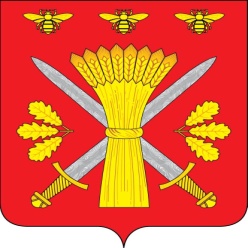 ПОЯСНИТЕЛЬНАЯ  ЗАПИСКАЧасть 1. ВведениеГенеральный план Пенновского сельского поселения Троснянского района Орловской области разработан в 2012 году специалистами ООО «Альянс» г.Пенза.Заказчиком на проведение работ является Администрация Пенновского сельского поселения (договор б/н от 30 марта 2012 г.).Графическая и текстовая часть Генерального плана по составу и содержанию соответствует требованиям Градостроительного Кодекса Российской Федерации и технического задания на проектирование и отвечает действующим нормам и правилам.	Основными нормативными правовыми документами, регулирующими проведение указанных работ, являются:Градостроительный кодекс Российской Федерации от 29.12.2004 г. № 190-ФЗ;Областной закон  Орловской области «О градостроительной деятельности в Орловской области»  № 853 – ЗС от 14 января 2008 г.;Федеральный закон от 06.10.2003 г. № 131-ФЗ «Об общих принципах организации местного самоуправления в РФ»;Федеральный закон от 10.01.2002 г. № 7-ФЗ «Об охране окружающей среды»;Земельный кодекс Российской Федерации от 25.10.2001 г. № 136-ФЗ;Федеральный закон от 30.03.1999 г. № 52-ФЗ «О санитарно-эпидемиологическом благополучии населения»;Федеральный закон от 25.06.2002г. №73 – ФЗ «Об объектах культурного наследия» (памятниках истории и культуры) народов Российской Федерации;Водный кодекс Российской Федерации от 03.06.2006 г. № 74- ФЗ;Перечень поручений Президента Российской Федерации от 08.04.2008 г. № Пр-582, пункт 9-б;Постановление Правительства РФ от 30.12.2003 № 794 «О единой государственной системе предупреждения и ликвидации чрезвычайных ситуаций» (в редакции  Постановлений Правительства РФ от 27.05.2005 №335, от 03.10.2006 № 600, от 07.11.2008 №821;Федеральный закон от 22 июля 2008 года № 123-ФЗ «Технический регламент о требованиях пожарной безопасности»;Лесной кодекс Российской Федерации. Принят Государственной Думой 8 ноября 2006 года.Закон Орловской области №522-ОЗ от 06 июля 2015г. «Об административно-территориальном устройстве Орловской области ( с изменениями от 30 мая, 7 ноября 2006 г.,  22 марта 2007 г., 17 марта, 30 декабря 2009 гг., 11 октября 2010 г.);Закон Орловской области №444-ОЗ от 19 ноября 2004 г. «Об установлении границ муниципальных образований Орловской области». Цели, задачи и мероприятия Генерального плана разработаны на основе Стратегии социально-экономического развития Орловской области до 2025 года, областных и федеральных целевых программ.Работы выполнены в соответствии с требованиями следующих нормативно-технических документов:   Правила установления охранных зон объектов электрического хозяйства и особых условий использования земельных участков, расположенных в границах таких зон.  Утверждены Постановлением  Правительства РФ от 24 февраля 2009 г.  № 160;   Правила охраны магистральных трубопроводов. Утверждены Постановлением Минтопэнерго РФ от 22.04.1992 г. № 9;   Правила охраны газораспределительных сетей. Утверждены Постановлением Правительства  РФ от 20.11.2000 г. № 878;   Санитарно-защитные зоны и санитарная классификация предприятий, сооружений и иных объектов. СанПиН 2.2.1./2.1.1.1200-03  (утверждены Постановлением Главного Государственного санитарного врача РФ от 25.09.2007 г. № 74, регистрационный № 10995) (с изменениями от 10.04.2008 г).                                              Санитарные правила и нормы СанПиН 2.1.4.1110-02. «Зоны санитарной охраны источников водоснабжения и водопроводов питьевого назначения» (утверждены Постановлением Главного Государственного санитарного врача РФ от 14.03.2002 г. №10, регистрационный номер 3399).Методической и технологической основой проведения работ послужили:   Техническое задание на проведение работ, утвержденное Главой администрации сельского поселения;   Топографические  материалы и карты на электронном и бумажном носителях в масштабах: (1:10000 на территорию сельского поселения);Схема территориального планирования Орловской области, институт Урбанистики          г.Санкт-Петербург, 2008 г.; Схема территориального планирования Троснянского района Орловской области ООО «Альянс»», 2010 год;Стратегия развития Троснянского района на период до 2020 года;Свод правил  Градостроительство. Планировка и застройка городских и сельских поселений. СП 42.13330.2011, Москва.Нормативы градостроительного проектирования Орловской области. Утверждены Постановлением №250 от 01.08.2011 г.       Федеральные целевые программы:   "Культура России (2006-2015 годы)";   "Жилище" на 2007-2015 годы;   "Социальное развитие села до 2012 года";   Федеральная целевая программа развития образования на 2006-2012 годы;   "Развитие физической культуры и спорта в Российской Федерации на 2006-2015 годы"; "Сохранение и восстановление плодородия почв земель сельскохозяйственного назначения и агроландшафтов как национального достояния России на 2006-2010 годы и на период до 2012 года"; "Исследование и разработки по приоритетным направлениям развития научно-технологического комплекса России на 2007-2012 годы".	При разработке Генерального плана территории Пенновского сельского поселения в процессе выполнения подготовительных работ произведен сбор исходной информации, отражающей современное состояние природной, социальной среды, развитие транспортно-инженерной инфраструктуры, градоэкономической характеристики территории. В Генеральном плане учтены ограничения использования территорий, установленные в соответствии с законодательством Российской Федерации. Генеральный план разработан в соответствии с Градостроительным кодексом РФ.Проектные решения Генерального плана на расчётный срок являются основанием для разработки документации по планировке территории, а также территориальных и отраслевых схем размещения отдельных видов строительства, развития транспортной, инженерной и социальной инфраструктур, охраны окружающей среды; учитываются при разработке правил землепользования и застройки. Схема расположения Пенновского сельского поселения                                   в границах Троснянского района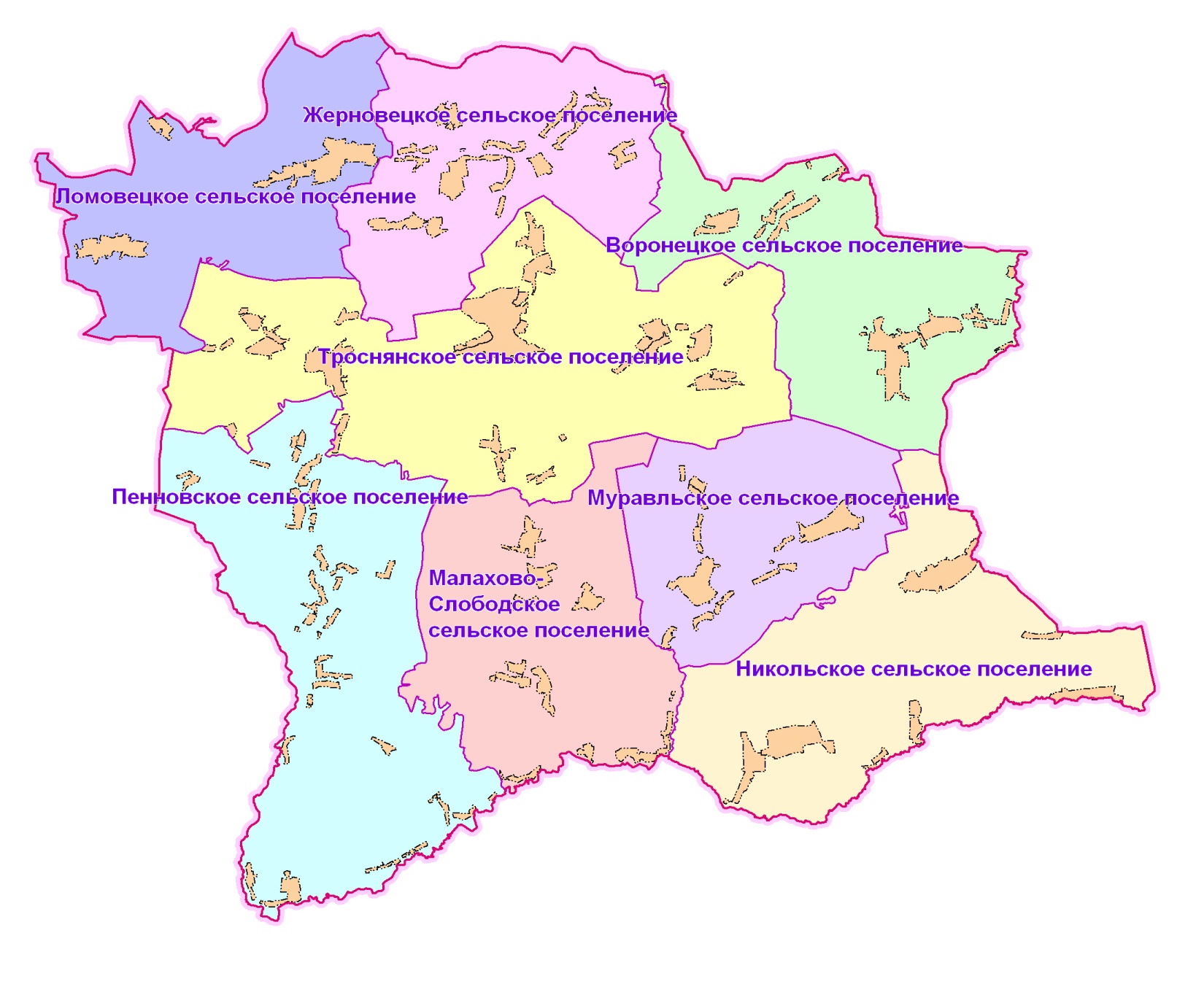 	                        - Пенновское сельское поселение2. АНАЛИЗ СОСТОЯНИЯ ТЕРРИТОРИИ И ПОТЕНЦИАЛ РАЗВИТИЯ ПЕННОВСКОГО СЕЛЬСКОГО ПОСЕЛЕНИЯ2.1. Общие сведения о Пенновском сельском поселении      Пенновское сельское поселение расположено в юго-западной части  Троснянского района. Протяженность территории сельского поселения с севера на юг 19,9 км и с запада на восток 10,5 км.	Границы Пенновского сельского поселения утверждены Законом Орловской области №444-ОЗ от 19 ноября 2004 г. «Об установлении границ муниципальных образований Орловской области». Территория сельского поселения граничит:на севере – с землями Троснянского сельского поселения Троснянского района Орловской области;на востоке – с землями Малахово-Слободского сельского поселения Троснянского района Орловской области;на юге – с землями Курской области;на западе — с землями Курской области. Общая протяженность границ Пенновского сельского поселения составляет 80 км.На территории Пенновского сельского поселения расположен 21 населенный пункт.       Поселок Рождественский является административным центром Пенновского сельского поселения.       Внешние связи осуществляются автомобильным транспортом.           Расстояние до районного центра  с.Тросна 22 км, до областного центра г. Орел –101 км.       Ближайшая железнодорожная станция пассажирского сообщения расположена в г.Железногорск. Связь осуществляется по автомобильным дорогам  регионального значения 4 и 5 технической категории.Сельское поселение, в основном, аграрное.Общая площадь сельского поселении 12287,7 га. На территории сельского поселения по состоянию на 01.01.2011 года проживает 854 человека.  Плотность населения в пределах территорий, вовлеченных в градостроительную деятельность составляет 1,3 чел/га.На территории сельского поселения расположены БОУ ТРОО «Рождественская средняя общеобразовательная школа». БДОУ «Рождественский детский сад «Солнышко» ФАП п.Рождественский, п.Колычевский, СДК п.Рождественский, п.Колычевский, административное здание ООО СХП «Орловское», 2 магазина.Территория Пенновского сельского поселения славится своей природой. На территории поселения расположено много лесов, прудов, протекают реки Белый Немед, Свапа, Михайловское водохранилище. Близость сельского поселения к федеральной трассе и своеобразный природный ландшафт делает данную территорию привлекательной для комплексного индивидуального жилищного строительства и позволяет прогнозировать интенсивное развитие территории.ВыводыЭкономико-географическое положение Пенновского сельского поселения выгодное;Территория сельского поселения имеет транспортные связи: по территории поселения проходят автомобильные дороги регионального значения;Природно-климатические условия благоприятны для сельскохозяйственной деятельности.Недостаток географического положения - удаленность от областного центра.2.2. Краткая историческая справкаПоселок Рождественский возник на территории Пенновского сельского поселения  на землях совхоза «Красноармейский», на землях сельскохозяйственного назначения и зарегистрирован, как вновь возникший, 27 февраля 1992 г Постановлением Главы Орловской области №95 в соответствии с Указом Президиума Верховного Совета РСФСР «О порядке решения вопросов административно-территориального устройства РСФСР».Село Рождественское находится в 78 верстах от Орла  и 38 – от Кром. По ведомости 1734 года оно составляло с селом Пенным один приход. В 1887 –1889 г.г. к селу Рождественскому была приписана Казанская церковь села Пенного. В 1859 году по построению госпожой Боборыкиной храма, снова получила самостоятельность. В приходе имеются 636 душ мужского пола и 665 – женского. Крестьяне занимаются хлебопашеством. Храм в селе построен в 1777 году местным владельцем Михаилом Евлампиевичем Бырдиным. Холодный, деревянный, однопрестольный. В 1862 году храм Иваном и Александром Бырдиными перенесен в соседнее село Чернь, а на его месте устроена часьовня с фамильным склепом. Вокруг храма был посажен фруктовый сад. Недалеко от церкви в 1867 году Бырдины устроили школу, обеспечивая ее содержание вкладом в 5000 рублей.Жители сохранили добрую память о господах Бырдиных, назвав село Пенно-Бырдино и деревню Бырдинкой.	Село Редогощь  последнее название может принадлежать радимичам. Поскольку южнее р.Свапы располагалось славянское племя – северяне, то край оказался и в точке соприкосновения трех славянских племен: радимичей (с запада), северян (с юга) и вятичей (с севера). Рядом с населенным пунктом, а севернее – бежал ручей Ретимль Колодезь. Не исключено, что Радогощь превратилось в Ретогощь, что можно прочитать как «реть» (болото) и «гощь, гозд» (лес)- это лес на болоте.	Село Студенец- Архангельское тожъ	По ведомости 1734 г. – Студенки, находится от Орла в 85 верстах и от Кром – в 45, при ручейке того же имени. В приходе: д.Змиевка, с.Красный Клин, сельцо Фроловское  и д.Редогощь (отписана в 1877 г. от прихода села Старый Турей),1132 души муж. и 1074 женского пола. Все православные. Крестьяне занимаются земледелием дома и в соседних владениях. В приходе 2 школы грамоты: в с.Студенки – с 1891 г. и в д.Редогощь-с 1901 года.Можно сделать вывод, что в  уезде были самые богатые и самые бедные. К чему привело это - покажут 1905 и1917 годы. А.Столыпин многое сделал по сглаживанию противоречий в деревне, но не успел довести свои замыслы до конца.  В конце 20-х годов началась массовая коллективизация, продолжавшаяся и в 1938-1939 годы.	С октября 1941 года по август 1943 года район был оккупирован немецко-фашистскими войсками.С самого начала войны действовал партизанский отряд под командованием В.А. Кавардаева; начальником штаба отряда был Д.Г. Новиков. Партизанская база находилась в Фанзоновском лесу. За 17 месяцев партизаны уничтожили 47 танков, 12 самолётов, пустили под откос 20 эшелонов и т.д. В марте 1943 года отряд был расформирован.В 1943 году у истоков реки Ока прокатилась битва между Советской Армии и немецкими войсками, завершившаяся тем, что враг стал изгоняться с территории страны.          В освобождении Троснянского района участвовали войска Центрального фронта. Жители Троснянского района свято чтут память о погибших воинах освободителях троснянской земли и воинах – земляках, погибших в годы Великой Отечественной войны.Братские могилы погибших воинов, где всегда живые цветы,  напоминают жителям района о тех грозных годах.В результате оккупации народное хозяйство, социально-культурная сфера понесли большие потери.Жизнь сегодняшняя - не менее напряженная, ставит сложные задачи. 2.3. Природно-ресурсный потенциал  Пенновского сельского поселенияКлиматический и агроклиматический потенциалПенновское сельское поселение расположено в центральной части Среднерусской возвышенности в пределах степной и лесостепной зон. Климат умеренно-континентальный. Средняя температура января – минус 9,7ºС. Ноябрь, декабрь и январь являются пасмурными месяцами. Первые заморозки отмечаются в середине сентября, а устойчивые морозы наступают в конце ноября и прекращаются в первой половине марта.            Устойчивый снежный покров образуется в начале декабря, разрушается в начале апреля. Среднее число дней со снежным покровом – 126. Средняя температура самого теплого месяца – июля - +18-19ºС. Среднегодовая температура воздуха по данным многолетних наблюдений +4,9ºС.	Преобладающим в течение всего года, особенно в летний период, является континентальный воздух умеренных широт или полярный воздух. На территории поселения преобладает ветер западного, юго-западного и южного направлений.	 В течение года преобладают слабые ветры (до 5м/сек). Повторяемость сильных ветров невелика: от 2-5 дней в защищенных местах, до 15-20 дней на открытых и возвышенных участках.	За год выпадает умеренное количество осадков - в среднем от 490 - до 590 мм.Однако, ввиду частых колебаний годовых осадков и большого испарения в весенние и летние месяцы, сильной изрезанности территории оврагами и балками и наличия макропористых грунтов, наблюдается дефицит влаги. Тем не менее, количество осадков достаточно для нормального роста и развития сельскохозяйственных культур.   	Выводы: Местоположение Пенновского сельского поселения обусловливает умеренно-континентальный климат с умеренно тёплым летом и умеренно холодной зимой с устойчивым снежным покровом.Территория поселения относится к зоне достаточного увлажнения.Климатические условия не имеют резких территориальных контрастов и не вызывают планировочных ограничений. РельефТерритория Пенновского сельского поселения расположена в центре Средне-Русской возвышенности. По рельефу территория Пенновского сельского поселения представляет собой приподнятую, сильно волнистую равнину, изрезанную густой сетью оврагов и долинами рек. Овраги – распространенные формы рельефа разных размеров. Развиты склоновые и верховые овраги, реже донные (в днищах балок). По склонам оврагов и балок произрастают приовражные лесополосы.На территории Пенновского сельского поселения проявляются эрозионные процессы (овражная эрозия), склоновые процессы, заболачивание.С севера на юг протекает река Белый Немед, по юго-восточной границе протекает река Свапа.В целом, по условиям рельефа территория сельского поселения пригодна для механизированной обработки и уборки урожая сложными сельскохозяйственными машинами.          ВыводыНесмотря на то, что территория поселения расчленена овражно-балочной сетью, в целом, по условиям рельефа почвы пригодны для механизированной обработки и при правильном их использовании могут давать высокие и устойчивые урожаи всех районированных сельскохозяйственных культур.           Территорию населенных пунктов можно считать благоприятной для промышленного и гражданского строительства. Почвенные ресурсыПочвенный покров однообразен, что определяется различными условиями почвообразования, так как территория находится в переходной зоне от степи к лесостепи.Наибольшее распространение имеет выщелоченный чернозем (45%). Значительная площадь занята серыми, светло-серыми, темно-серыми почвами (15%). На долю оподзоленного чернозема, занимающего в генетическом отношении промежуточное место между лесными и выщелоченным черноземом приходится 29%.Механический состав почв в этой зоне так же однообразен – средне- и тяжелосуглинистый и редко глинистый.Остальные почвенные разности имеют небольшое распространение.По условиям образования почв территория района относится к центральной зоне, среднее значение бонитета  почв пашни которой составляет 76 баллов.ВыводыПо условиям образования почв территория поселения относится к центральной зоне, среднее значение бонитета  почв пашни которой составляет 80-90 баллов.Снижение плодородия почв обусловлено рядом причин и, прежде всего, сокращением объёмов работ по улучшению качества земель. Проблемы деградации почвенного покрова являются особенно острыми для землепользователей. Рекомендации:Для предотвращения негативных явлений, связанных с изменением плодородия почв (развитие водной и ветровой эрозии, потеря гумуса, ухудшение структуры почв, заболачивание и засоление), загрязнение земель пестицидами, тяжелыми металлами, радионуклидами и др. токсичными веществами необходимо проведение первоочередных мероприятий по охране земель, к которым следует отнести:- агротехнические, гидротехнические мероприятия, снижающие проявления водной    эрозии;- повышение плодородия почв;- выполнение своевременной и качественной рекультивации земель; - использование земель по целевому назначению;- предотвращение засоления, загрязнения и захламлённости почв.Полезные ископаемые	На территории  Пенновского сельского поселения отсутствуют места разработок  (карьеры) и месторождения полезных ископаемых.Водные ресурсыТерритория сельского поселения находится на водоразделе рек Волги и Днепра.Главными водными артериями на территории поселения является река Белый Немёд, река Свапа и Михайловское водохранилище при слиянии этих рек.            Река Белый Немед – самая крупная река в поселении и районе, протекает на юго-запад по территории поселения с севера на юг, затем по юго-западной границе поселения. Это типичная равнинная река со спокойным течением, скорость не превышает 2-3 км/час, протяженность по территории поселения составляет 26 км. Русло реки извилистое.	Река Свапа - крупная река в поселении и районе. Её протяженность по территории поселения составляет 14 км.В южной части поселения при слиянии этих рек Белый Немёд и Свапа расположено Михайловское водохранилище площадь 164,3 га, берега используются для сезонного отдыха населенияОзер естественного происхождения в Пенновском поселении нет. Среди искусственных водоемов преобладают пруды, площадь которых обычно весьма различна от 1-2  до 5 - 10 га. Плотины и дамбы, удерживающие воду в прудах, грунтовые, реже — с каменной отмосткой или бетонным покрытием. Ширина их 6-8 м, высота 3-4 м. Протяженность плотин обычно около 50 м. Площадь, занятая прудами, составляет 9,1 га.Пруды: западнее п.Рождественское площадью 0,8 га;восточнее  д.Чичирино площадью 6,3 га;северо-западнее п.Покровский  площадью 1,6 га;д.Бырдинка площадью 0,4 га.Использование прудов подчинено местным интересам. Объем накапливаемой воды расходуется на хозяйственные нужды и для водопоя скота. Берега Михайловского водохранилища являются местами отдыха.Подземные водыПенновское сельское поселение располагает значительными ресурсами подземных вод, на которых базируется хозяйственно-питьевое водоснабжение.Территория Пенновского сельского поселения находится на сочленении Московского и Днепрово-Донецкого артезианских бассейнов.Значительное количество атмосферных осадков (490-590мм в год), расчлененный рельеф, преобладание в литологическом составе трещиноватых пород, относительно небольшая мощность перекрывающих отложений, отсутствие толщ выдержанных региональных водоупоров определяют благоприятные условия формирования подземных вод.Ресурсы подземных вод, используемые населением поселения для хозяйственно-питьевого водоснабжения, оценивались в 1960-1970 гг и в конце 1990 гг.Централизованное водоснабжение составляет около 50% от общего объема водопотребления подземных вод в поселении. По бактериологическим показателям качество подземных вод в области относительно стабильное.Для выполнения водоохранных мероприятий ГУПР по Орловской области выделяются значительные средства как из федерального, так и областного бюджета. Эти средства направляются на проведение следующих мероприятий:Полная инвентаризация водозаборов подземных вод, паспортизация и мониторинг источников загрязнения путем координации работ всех природоохранных служб, создание ведение единого банка данных.Оборудование ЗСО и поддержание необходимого санитарного режима в них. Ликвидация скважин, не подлежащих восстановлению или являющихся причиной загрязнения подземных вод.Восстановление и реконструкция в сельских населенных пунктах буровых скважин и систем водоснабжения.Ликвидация или локализация источников загрязнения и уже сформировавшихся очагов загрязнения.Разведка экологически чистых источников водоснабжения для населенных пунктов с уже сформировавшимися устойчивыми очагами загрязнения.Осуществление постоянного лабораторного контроля качества питьевой воды по химическим и бактериологическим показателям согласно требованиям СанПиН 2.1.4.1074-01 «Вода питьевая».Налаживание учета воды, подаваемой водозаборами, при помощи приборов.Использование прогрессивных технологий очистки стоков, переработки отходов.Лесные ресурсыТроснянский район расположен в центральной части Средне-Русской возвышенности на стыке восточноевропейской хвойно-широколиственной подзоны лесной зоны, восточноевропейской широколиственной и восточноевропейской   лесостепной  (подзона северных луговых степей).   	Леса представлены, в основном небольшими обособленными лесными участками, расположенными на территории неравномерно.	На территории Пенновского сельского поселения распространены широколиственные леса, с преобладанием дуба черешчатого, произрастающего вместе с кленом остролистным, ясенем обыкновенным, вязом, липой мелколистной.	Органом исполнительной власти субъекта Российской Федерации в сфере лесных отношений по Орловской области является областное Управление лесами. В его ведении находятся леса, расположенные на землях лесного фонда – 1482 га, в том числе леса, ранее находившиеся во владении сельскохозяйственных организаций.	Территориальной единицей управления в области использования охраны, защиты, воспроизводства лесов является лесничество. Лесничество осуществляет реализацию лесохозяйственных регламентов в участковых лесничествах.По своему целевому назначению леса района отнесены к защитным, выполняющим разнообразные функции: почвозащитные и средообразующие (противоэрозионные леса).Назначение защитных лесов - сохранение средообразующих, водоохранных, защитных, санитарно-гигиенических, оздоровительных и иных полезных функций лесов с одновременным использованием лесов при условии, если это использование совместимо с целевым назначением защитных лесов и выполняемыми ими полезными функциями.Рубки ухода в условиях лесничества, являются одним из основных лесохозяйственных мероприятий по улучшению породного состава насаждений, повышению технических качеств выращиваемой древесины, получения дополнительной древесины, которая в естественных условиях произрастания поступает в отпад. Конечной целью рубок спелых, перестойных лесных насаждений должно быть обеспечение непрерывного, не истощительного и рационального использования лесных ресурсов. В защитных лесах сплошные рубки осуществляются только в случае, если выборочные рубки не обеспечивают замену лесных насаждений, утрачивающих свои средообразующие, водоохранные, санитарно-гигиенические, оздоровительные и иные полезные функции. Леса Пенновского поселения расположены также среди земель сельхозформирований. В связи с этим возрастает роль лесов для защиты сельскохозяйственных культур от неблагоприятных природных воздействий и их почвозащитная роль от водной и ветровой эрозии.Лес является одним из мощных и эффективных факторов защиты и очистки атмосферы, воды и почв от различного рода загрязнения. Составной частью леса являются и его живые обитатели, которые находятся в тесной взаимосвязи и взаимообусловленности со всеми другими компонентами биогеоценоза. Неоценимое благотворное влияние по восстановлению и поддержанию  здоровья человека оказывает лесотерапия.Режимы и регламенты средопользования      (требования к использованию территорий)Запрет всех видов строительства и хозяйственного использования, за исключением лесовосстановительной, лесохозяйственной и регламентируемой лесохозяйственной деятельностиИсключены вырубки лесных насаждений (кроме санитарных, лесовосстановительных рубок)Размещение новых и расширение существующих поселений, промышленных предприятий, сооружений и коммуникаций допускается в исключительных случаях, при условии изъятия земель только по постановлению Правительства РФ, по представлению органов лесного хозяйстваРастительный и животный мир поселения (Ресурсы флоры и фауны)Пенновское сельское поселение расположено в центральной части Среднерусской возвышенности в пределах степной и лесостепной зон. Необыкновенно богат и разнообразен животный и растительный мир Пенновского сельского поселения.  Многообразие растительности определяется географическим положением поселкения. В растительных сообществах наибольшее распространение имеет семейство сложноцветных. Второе место занимают злаки, третье розоцветные. Наибольшее экономическое  значение имеют злаки и бобовые, среди которых немало кормовых, медоносных и лекарственных растений.Степная растительность сохранилась главным образом в местах малодоступных для распашки и выпаса скота, по крутым берегам рек и оврагов.  В их составе преобладает разнотравье.Луговая растительность сохранилась по склонам балок, на лесных полянах и в поймах рек. На территории поселения распространена болотная растительность, представленная типичными растениями низинных болот.          Растительный покров представлен разнотравными и разнотравно-мелкозлаковыми лугами.  В их травостое, наряду с мятликом луговым, полевицей обыкновенной, овсяницы луговой,  лисохвоста лугового, тысячелистника, ежи сборной, манжетки обыкновенной, встречаются клевера:  луговой и средний, хвощ полевой  Животный мир лесов, водотоков района разнообразен и богат. На территории Троснянского района обитают настоящие жемчужины живой природы, занесенные в Красную книгу РФ, это скопа, большой подорлик, беркут, орлан-белохвост, сапсан,  среднерусская белая куропатка,  большой веретенник, филин. Также занесены в Красную книгу Орловской области краснозобая гагара, большая выпь, лебедь-кликун, болотный лунь, дербник, кобчик, серая куропатка, средний кроншнеп, воробьиный сыч, ястребиная сова и бородатая  неясыть.Кроме исчезающих и редких видов животных  в Троснянских лесах обитают многочисленные виды, количество которых не уменьшается. Среди самых распространенных: лось, волк, хорь, выдра, белка, бобр, ондатра, заяц-беляк, лисица, рысь, барсук..  В реках,  водохранилище и водоёмах водятся лещ, плотва,  уклейка, окунь, ерш,  судак, налим, щука, карась, пескарь и другие. Все рассматриваемые виды животных имеют большое значение в поддержании экологического равновесия в почвах, фитоценозах и водоёмах. Помимо экологического значения учитывается их охотничье и эстетическое значение. Поэтому важной чертой размещения животных по территории района является увеличение видового состава путём создания заказников, путём акклиматизации и реакклиматизации видов, а также самостоятельного вселения животных и птиц.ВыводыВиды животных на территории сельского поселения имеют большое значение в поддержании экологического равновесия в почвах, фитоценозах и водоемах. Земельные ресурсыЗемля является основой для жизнедеятельности человека. Все виды производства в той или иной степени зависят от земельных ресурсов. Кроме того, она является важнейшим природным ресурсом, в котором находятся полезные элементы, используемые растениями, обеспечивающие развитие флоры и фауны.Общая площадь в административных границах Пенновского сельского поселения составляет 12,2877 тыс.га.Согласно законодательству, земли в Российской Федерации по целевому назначению подразделяются на следующие категории:	 - земли сельскохозяйственного назначения;	- земли населенных пунктов;	-земли промышленности, энергетики, транспорта, связи, радиовещания, телевидения, информатики, земли для обеспечения космической деятельности, земли обороны, безопасности и земли иного специального назначения;	- земли особо охраняемых территорий и объектов;	- земли лесного фонда;	- земли водного фонда;- земли запаса.Наличие и распределение земельного фонда сельского поселения по категориям земельКатегории земель имеют разделение по целевому назначению и соответствующему разрешенному использованию.	Земли сельскохозяйственного назначения «Землями сельскохозяйственного назначения признаются земли, находящиеся за границами населенного пункта и предоставленные для нужд сельского хозяйства, а также предназначенные для этих целей» (Земельный кодекс РФ (п.1 ст.77):	-сельскохозяйственные угодья - пашни, сенокосы, пастбища, залежи, земли, занятые многолетними насаждениями (садами, виноградниками и другими),	- земли, занятые внутрихозяйственными дорогами,	- земли, занятые коммуникациями,	- земли, занятые лесными насаждениями, предназначенными для обеспечения защиты земель от воздействия негативных (вредных) природных, антропогенных и техногенных явлений,	- земли, занятые водными объектами,	- а также земли, занятые зданиями, строениями, сооружениями, используемыми для производства, хранения и первичной переработки сельскохозяйственной продукции.Земли населенных пунктов Землями населенных пунктов признаются земли, используемые и предназначенные для застройки и развития населенных пунктов. Одновременно с установлением категории земель населенных пунктов вводится определение границ этих земель. В соответствии с Земельным кодекса РФ «границы городских, сельских населенных пунктов отделяют земли населенных пунктов от земель иных категорий» (Земельный кодекс РФ ст.83 п.2).Собственность на землю в границах населенных пунктов поселения распределяется на частную, в т.ч. физических и юридических лиц, а также на государственную - федеральную и областную; муниципальную – районную и поселенческую, согласно требованиям земельного законодательства.Земли промышленности, энергетики транспорта, связи, радиовещания, телевидения, информатики, земли для обеспечения космической деятельности, земли обороны, безопасности и земли иного специального назначения.	Согласно законодательству, (Градостроительный кодекс п. 6 ст. 23) землями промышленности, энергетики, транспорта, связи, радиовещания, телевидения, информатики, землями для обеспечения космической деятельности, землями обороны, безопасности и землями иного специального назначения признаются земли, которые расположены за границами населенных пунктов и используются или предназначены для обеспечения деятельности организаций и (или) эксплуатации объектов промышленности, энергетики, транспорта, связи, радиовещания, телевидения, информатики, объектов для обеспечения космической деятельности, объектов обороны и безопасности, осуществления иных специальных задач. Земли лесного фонда	К землям лесного фонда относятся лесные земли, в т.ч. земли, покрытые лесной растительностью и не покрытые ею, но предназначенные для ее восстановления (вырубки, гари, редины, прогалины и другие), а также предназначенные для ведения лесного хозяйства нелесные земли (просеки, дороги, болота и другие). Из общей площади территории сельского поселения 81,0% занимают земли сельскохозяйственного назначения.Земли населенных пунктов составляют 656,3 га (5,3%).Категория земель промышленности, транспорта, связи, энергетики подразделяются на земли, занятые землями автомобильного транспорта и прочими несельскохозяйственными предприятиями. Таких земель в поселении 35,0 га (0,3%).Они используются соответствующими организациями для осуществления их деятельности.Земли  лесного фонда  на территории сельского поселения составляют 1482,0 га (12,1%).Выводы оценки ресурсного потенциалаЕстественные ресурсы района размещения Пенновского сельского поселения благоприятны для проживания и сельскохозяйственного производства и способствует этому, прежде всего, умеренный климат, наличие плодородных почв.Расположенные территории поселения в транспортной доступности крупных городов, существующие предприятия играют немалую роль в обеспечении рабочими местами для населения, проживающего в поселении, укреплении бюджета поселения, а также решении проблем жилищного и культурно-бытового строительства.В целях обеспечения экономического регулирования земельных отношений и приведения их в соответствие с современным состоянием рыночных отношений, в настоящее время предусмотрен переход к налогообложению земельных участков в зависимости от его кадастровой стоимости, что вызовет увеличение доходов в бюджет всех уровней.При этом, в соответствии со статьей № 79 Земельного кодекса РФ «Об особенностях использования сельскохозяйственных угодий» сельскохозяйственные угодья – это пашни, сенокосы, пастбища, залежи, земли, занятые многолетними насаждениями, в составе земель сельскохозяйственного назначения имеют приоритет в использовании и подлежат особой охране. Изъятие, в том числе путем выкупа сельскохозяйственных угодий, кадастровая стоимость которых превышает свой средне-районный уровень, допускается только в исключительных случаях, связанных с выполнением международных обязательств РФ, обеспечением обороны и безопасности государства, разработкой месторождений полезных ископаемых, содержанием объектов культурного наследия РФ, строительством и содержанием объектов культурно-бытового, социального, образовательного назначения, автомобильных дорог, магистральных трубопроводов, линий электропередачи, связи и других подобных сооружений при отсутствии других вариантов возможного размещения.2.4. Сложившаяся градостроительная ситуацияПланировочная структура поселенияПланировочная структура сельского поселения формировалась в течение значительного периода времени под влиянием большого количества определяющих факторов: административных, функционально-хозяйственных, природных. Основными планировочными осями являются: автодороги 4-5-й категории регионального значения, проходящие по территории поселения в западной её части. На планировочную структуру территории поселения большое влияние оказывают: рельеф местности, реки и пруды, распределительные газопроводы и другие межпоселковые сети.  На территории Пенновского сельского поселения расположен 21 населенный пункт. Поселок Рождественский является центром сельского поселения. Большая часть территории поселения используется в сельскохозяйственных целях (выращивание зерновых культур), но не имеет четко выраженной планировочной структуры из-за сложного рельефа. Часть территории, расположенная в отрогах балок  используется как выгон.На территории поселения имеются многочисленные просёлочные дороги и полезащитные лесные полосы.Населённые пунктыпоселок РождественскийАдминистративным центром Пенновского сельского поселения является поселок Рождественский, расположенный в северной части поселения. Население поселка составляет 454 чел., площадь – 35 га.В планировочном отношении населенный пункт имеет вытянутую с севера на юг конфигурацию.Общепоселковая общественная зона сформировалась в виде одного единого центра в центральной части. Жилая застройка представлена усадебными одноэтажными домами и малоэтажной жилой застройкой.Западнее поселка размещен пруд площадью зеркала 0,6 га.   Въезд в населенный пункт осуществляется с северной  стороны по автодороге регионального значения. На проектный период в п.Рождественский имелись следующие социально - культурно-бытовые учреждения: средняя общеобразовательная школа, детский сад, СДК, библиотека, ФАП, предприятия торговли. Жилой фонд имеет разную степень амортизации, количество домов индивидуального жилой застройки составляет 68 и количество домов малоэтажной жилой застройки составляет 4. Система инженерного обеспечения достаточно развита. Водоснабжение осуществляется от одной артскважины. Качество воды удовлетворительное. Застройка поселка имеет централизованную канализацию, обслуживающую малоэтажную застройку.Электроснабжение осуществляется от электроподстанции 110/10 кВ с.Тросна, 3-х ТП 10/0,4 кВ.Газоснабжением охвачен практически весь населенный пункт, обеспечивается одним ГРП. Теплоснабжение обеспечивается локальной котельной и от индивидуальных АОГВ.По проекту севернее населенного пункта предусматривается индивидуальная  жилая застройка севернее поселка, в результате которой меняется граница поселка Рождественский.село РождественскоеСело Рождественское расположено южнее  административного центра сельского поселения. Население села составляет 56 чел., площадь – 56 га.В планировочном отношении населенный пункт имеет вытянутую с севера на юг структуру. Общественная зона сформировалась в виде в виде отдельных участков. На проектный период в с.Рождественское имелись следующие социально - культурно-бытовые учреждения: СДК (не функционирует), магазин. Жилая застройка представлена усадебными одноэтажными домами.    Въезд в населенный пункт осуществляется с северной стороны.Жилой фонд имеет разную степень амортизации, количество домов 32. Западнее села расположено кладбище, требующее расширения. В центре села  размещается братская могила советских воинов.             Система инженерного обеспечения недостаточно развита.  Водоснабжение осуществляется из колодцев. Существующий водопровод не функционирует, реконструкция не предусматривается. Качество воды удовлетворительное. Электроснабжение осуществляется от электроподстанции 110/10 кВ с.Тросна,  1 ТП 10/04 кВ.Газоснабжением охвачен весь населенный пункт, обеспечивается одним ГРПШ. Теплоснабжение обеспечивается от индивидуальных АОГВ.По проекту граница села не меняется. село ВысокоеСело Высокое расположено в южной части поселения, южнее  административного центра сельского поселения. Население села составляет 18 чел., площадь – 73 га.В планировочном отношении населенный пункт имеет вытянутую с запада на восток структуру. Общественная зона отсутствует. Жилая застройка представлена усадебными одноэтажными домами.    Въезд в населенный пункт осуществляется с северо-западной   стороны.Жилой фонд имеет разную степень амортизации, количество домов  15.             Система инженерного обеспечения неразвита. Водоснабжение осуществляется из колодцев. Качество воды удовлетворительное. Электроснабжение осуществляется от электроподстанции 110/10 кВ с.Тросна, 3-х ТП.Газоснабжение села отсутствует.По проекту граница села не меняется. село Пенно-БырдиноСело Пенно-Бырдино расположено юго-восточнее административного центра сельского поселения. Население села составляет 43 чел., площадь – 42 га.В планировочном отношении населенный пункт имеет вытянутую с севера на юг структуру. Общественная зона отсутствует. Жилая застройка представлена усадебными одноэтажными домами.    Въезд в населенный пункт осуществляется с западной стороны.Жилой фонд имеет разную степень амортизации, количество домов 27.             Система инженерного обеспечения не развита. Электроснабжение осуществляется от электроподстанции 110/10 кВ с.Тросна, 1 ТП.Газоснабжением охвачен весь населенный пункт. Водопровод в селе отсутствует. По проекту граница села не меняется. село Пенно-УдельноеСело Пенно-Удельное расположено юго-восточнее  административного центра сельского поселения. Население села составляет 20 чел., площадь – 27 га.В планировочном отношении населенный пункт имеет слегка вытянутую с юго-запада на северо-восток структуру. Общественная зона отсутствует.  Жилая застройка представлена усадебными одноэтажными домами.    Въезд в населенный пункт осуществляется с южной   стороны.Жилой фонд имеет разную степень амортизации, количество домов 17.             Система инженерного обеспечения не развита. Водоснабжение осуществляется из колодцев. Качество воды удовлетворительное. Электроснабжение осуществляется от электроподстанции 110/10 кВ с.Тросна 2-х ТП.Газоснабжение отсутствует. Теплоснабжение обеспечивается от индивидуальных АОГВ.По проекту граница села не меняется. село СтуденокСело Студенок расположено в центральной части поселения, южнее административного центра сельского поселения. Население села составляет 48 чел., площадь – 71 га.В планировочном отношении населенный пункт имеет вытянутую с севера на юг и с запада на восток структуру.Село состоит из трех обособленных участков.Общественно-деловые постройки в селе отсутствуют. Жилая застройка представлена усадебными одноэтажными домами.    Въезд в населенный пункт осуществляется с северной стороны.Жилой фонд имеет разную степень амортизации, количество домов 28. В центральной части села и в западной окраине размещаются 2 братские могилы советских воинов.Система инженерного обеспечения не развита. Водоснабжение осуществляется из колодцев. Качество воды удовлетворительное. Населенный пункт не газифицирован. По проекту граница населенного пункта не меняется.деревня БырдинкаДеревня Бырдинка расположена в северо-западной части поселения, юго-западнее административного центра сельского поселения. В планировочном отношении населенный пункт имеет сильно вытянутую с юго-востока на северо-запад структуру. Общественно-деловые постройки в деревне отсутствуют. Жилая застройка представлена усадебными одноэтажными домами. Население деревни составляет 4 чел., площадь – 25 га.   Въезд в населенный пункт осуществляется с юго-восточной  стороны.Жилой фонд имеет разную степень амортизации, количество домов 4. Система инженерного обеспечения не развита. Водоснабжение осуществляется из колодцев. Качество воды удовлетворительное. Электроснабжение осуществляется от электроподстанции 110/10 кВ с.Тросна, 1 ТП. Населенный пункт не газифицирован. По проекту граница населенного пункта не меняется.деревня ЗмеёвкаДеревня Змеёвка расположена южнее административного центра сельского поселения. В планировочном отношении населенный пункт имеет вытянутую с запада на восток структуру. Общественно-деловая зона отсутствует. Жилая застройка представлена усадебными одноэтажными домами.Население деревни составляет 11 чел., площадь – 15 га.Въезд в населенный пункт осуществляется с северо-восточной  стороны. Жилой фонд имеет разную степень амортизации, количество домов 9.  Юго-западнее деревни размещается кладбище.Система инженерного обеспечения не развита. Водоснабжение осуществляется из колодцев. Качество воды удовлетворительное. Электроснабжение осуществляется от электроподстанции 110/10 кВ с.Тросна, 1-го ТП.Населенный пункт не газифицирован. По проекту граница населенного пункта не меняется.деревня Красный КлинДеревня Красный Клин расположена южнее административного центра сельского поселения. В планировочном отношении населенный пункт имеет вытянутую с запада на восток структуру. Общественно-деловая зона отсутствует. Жилая застройка представлена усадебными одноэтажными домами.    Въезд в населенный пункт осуществляется с северной  стороны.Жилой фонд имеет разную степень амортизации, количество домов 18. Население деревни составляет 31 чел., площадь – 37 га.Система инженерного обеспечения не развита. Водоснабжение осуществляется от колодцев. Качество воды удовлетворительное. Электроснабжение осуществляется от электроподстанции 110/10 кВ с.Тросна, 1-го ТП.Населенный пункт не газифицирован. По проекту граница населенного пункта не меняется.деревня РедогощьДеревня Редогощь расположена юго-восточнее административного центра сельского поселения. Территория деревни состоит из 4-х обособленных участков. Общественно-деловая зона отсутствует. Жилая застройка представлена усадебными одноэтажными домами.Население деревни составляет 51 чел., площадь – 43 га.    Въезд в населенный пункт осуществляется с западной  стороны. Жилой фонд имеет разную степень амортизации, количество домов 26. Система инженерного обеспечения не развита. Водоснабжение осуществляется из колодцев. Качество воды удовлетворительное. Электроснабжение осуществляется от электроподстанции 110/10 кВ с.Тросна, 1-го ТП.Населенный пункт не газифицирован. По проекту граница населенного пункта не меняется.деревня СлободкаДеревня Слободка расположена в юго-западной части поселения, юго-западнее административного центра сельского поселения. Общественно-деловая зона отсутствует. Жилая застройка представлена усадебными одноэтажными домами. Население деревни составляет 18 чел., площадь – 28 га. Жилой фонд имеет разную степень амортизации, количество домов 17.    Въезд в населенный пункт осуществляется с восточной  стороны.Система инженерного обеспечения не развита. Водоснабжение осуществляется из колодцев. Качество воды удовлетворительное. Электроснабжение осуществляется от электроподстанции 110/10 кВ с.Тросна, 1-го ТП.Населенный пункт не газифицирован. По проекту граница населенного пункта не меняетсядеревня ФроловкаДеревня Фроловка расположена в восточной части поселения, юго-восточенее административного центра сельского поселения. Население деревни составляет 20 чел., площадь – 21 га.Общественно-деловая зона отсутствует. Жилая застройка представлена усадебными одноэтажными домами. Жилой фонд имеет разную степень амортизации, количество домов 13.    Въезд в населенный пункт осуществляется с северной стороны.Населенный пункт состоит из одной улицы. Система инженерного обеспечения не развита. Водоснабжение осуществляется от колодцев. Качество воды удовлетворительное. Электроснабжение осуществляется от электроподстанции 110/10 кВ с.Тросна, 1-го ТП.Населенный пункт не газифицирован. По проекту граница населенного пункта не меняется.деревня ЧичириноДеревня Чичирино расположена в центральной части поселения, южнее административного центра сельского поселения. Деревня состоит из 2-х обособленных участков. Общественно-деловая зона отсутствует. Жилая застройка представлена усадебными одноэтажными домами. Население деревни составляет 43 чел., площадь – 40 га.   Въезд в населенный пункт осуществляется с восточной  стороны. Жилой фонд имеет разную степень амортизации, количество домов 28. Система инженерного обеспечения не развита. Водоснабжение осуществляется из колодцев. Качество воды удовлетворительное. Электроснабжение осуществляется от электроподстанции 110/10 кВ с.Тросна, 1-го ТП.Населенный пункт не газифицирован. По проекту граница населенного пункта не меняется.поселок Белый НемёдПоселок Белый Немёд расположен в западной части поселения, южнее административного центра сельского поселения. Общественно-деловая зона отсутствует. Жилая застройка представлена усадебными одноэтажными домами. Население поселка составляет 1 чел., количество домов –1, площадь – 19 га.    Въезд в населенный пункт осуществляется с северо-восточной  стороны. Жилой фонд имеет разную степень амортизации.Система инженерного обеспечения не развита. Водоснабжение осуществляется из колодцев. Качество воды удовлетворительное. Электроснабжение осуществляется от электроподстанции 110/10 кВ с.Тросна, 1-го ТП.Населенный пункт не газифицирован. По проекту граница населенного пункта не меняется.поселок Вечерняя ЗаряПоселок Вечерняя Заря расположен в северной части поселения, южнее административного центра сельского поселения. Общественно-деловая зона отсутствует. Жилая застройка представлена усадебными одноэтажными домами. Население поселка составляет 15 чел., площадь – 10 га.   Въезд в населенный пункт осуществляется с западной  стороны. Жилой фонд имеет разную степень амортизации, количество домов 10. Система инженерного обеспечения не развита. Водоснабжение осуществляется из колодцев. Качество воды удовлетворительное. Электроснабжение осуществляется от электроподстанции 110/10 кВ с.Тросна, 1-го ТП.Населенный пункт не газифицирован. По проекту граница населенного пункта не меняется.поселок ИлюхинскийПоселок Илюхинский расположен в центральной части поселения, южнее административного центра сельского поселения. Общественно-деловая зона отсутствует. Жилая застройка представлена усадебными одноэтажными домами. Население поселка составляет 9 чел., площадь – 9 га.   Въезд в населенный пункт осуществляется с северо-западной  стороны. Жилой фонд имеет разную степень амортизации, количество домов 5. Система инженерного обеспечения не развита. Водоснабжение осуществляется из колодцев. Качество воды удовлетворительное. Электроснабжение осуществляется от электроподстанции 110/10 кВ с.Тросна, 1-го ТП.Населенный пункт не газифицирован. По проекту граница населенного пункта не меняется.поселок КолычёвскийПоселок Колычевский расположен в юго-восточной части поселения, южнее административного центра сельского поселения. Общепоселковая общественная зона сформировалась в виде в виде отдельных участков. На проектный период в п.Колычевский имелись следующие социально - культурно-бытовые учреждения: СДК, ФАП, почта, предприятие торговли. Жилая застройка представлена усадебными одноэтажными домами. Население поселка составляет 123 чел., площадь – 55 га.   Въезд в населенный пункт осуществляется с северо-западной  стороны. Жилой фонд имеет разную степень амортизации, количество домов 42. Система инженерного обеспечения недостаточно развита. Водоснабжение осуществляется из одной артскважины. Качество воды удовлетворительное. Электроснабжение осуществляется от электроподстанции 110/10 кВ с.Тросна, 2-х ТП.Населенный пункт газифицирован, осуществляется от одного ГШРП. По проекту граница населенного пункта не меняется.поселок ПокровскийПоселок Покровский расположен в юго-восточной части поселения, южнее административного центра сельского поселения. Общественно-деловая зона отсутствует. Жилая застройка представлена усадебными одноэтажными домами. Население поселка составляет 20 чел., площадь – 12 га.   Въезд в населенный пункт осуществляется с северо-западной  стороны. Жилой фонд имеет разную степень амортизации, количество домов 11. Система инженерного обеспечения не развита. Водоснабжение осуществляется из колодцев. Качество воды удовлетворительное. Электроснабжение осуществляется от электроподстанции 110/10 кВ с.Тросна, 1-го ТП.Газоснабжением охвачен весь населенный пункт, обеспечивается одним ГРПШ.По проекту граница населенного пункта не меняется.поселок СтуденецкийПоселок Студенецкий расположен в центральной части поселения, южнее административного центра сельского поселения. Поселок сформирован из 2-х обособленных участков. Общественно-деловая зона отсутствует. Жилая застройка представлена усадебными одноэтажными домами. Население поселка составляет 13 чел., площадь – 14 га.   Въезд в населенный пункт осуществляется с северо-восточной  стороны. Жилой фонд имеет разную степень амортизации, количество домов 7. Система инженерного обеспечения не развита. Водоснабжение осуществляется из колодцев. Качество воды удовлетворительное. Электроснабжение осуществляется от электроподстанции 110/10 кВ с.Тросна, 1-го ТП.Населенный пункт не газифицирован. По проекту граница населенного пункта не меняется.поселок ТроицкийПоселок Троицкий расположен в юго-восточной части поселения, южнее административного центра сельского поселения. Общественно-деловая зона отсутствует. Жилая застройка представлена усадебными одноэтажными домами. Население поселка составляет 4 чел., площадь – 14 га.   Въезд в населенный пункт осуществляется с северо-восточной  стороны. Жилой фонд имеет разную степень амортизации, количество домов 4. Система инженерного обеспечения не развита. Водоснабжение осуществляется из колодцев. Качество воды удовлетворительное. Электроснабжение осуществляется от электроподстанции 110/10 кВ с.Тросна, 1-го ТП.Населенный пункт не газифицирован. По проекту граница населенного пункта не меняется.поселок Чистые БугрыПоселок Чистые Бугры расположен в северной части поселения, юго-западнее административного центра сельского поселения. Общественно-деловая зона отсутствует. Жилая застройка представлена усадебными одноэтажными домами. Население поселка составляет 11 чел., площадь – 10 га.Въезд в населенный пункт осуществляется с восточной  стороны.Жилой фонд имеет разную степень амортизации, количество домов 5. Система инженерного обеспечения не развита. Водоснабжение осуществляется из колодцев. Качество воды удовлетворительное. Электроснабжение осуществляется от электроподстанции 110/10 кВ с.Тросна, 1-го ТП.Населенный пункт не газифицирован. По проекту граница населенного пункта не меняется.2.5. Население и демографический потенциал         Пенновского сельского поселения На территории Пенновского сельского поселения расположен  двадцать один населенный пункт. Численность населения поселения на 01.01.2012 года составляет 854 человек, в том числе трудоспособного 431 человек. Распределение населённых пунктов Пенновского поселения по людностиТаблица  показывает распределение населённых пунктов Пенновского сельского поселения по людности.Из приведенной таблицы видно, что наибольшее количество населенных пунктов Пенновского сельского поселения имеет людность менее 50 человек. Демография ( по данным поселения)Выводы1. В Пенновском сельском  поселении наблюдается устойчивая депопуляция населения, которая обусловлена низкой рождаемостью, не обеспечивающей естественный прирост населения, смертностью, превышающей уровень рождаемости в 3-4 раза, миграционным оттоком населения. Таким образом, естественная убыль не компенсируется механическим приростом.2. Сокращение численности населения, вероятно, будет иметь место и в дальнейшем, при устойчивой тенденции старения населения. Следовательно, следует учитывать численное сокращение трудовых ресурсов и потребность в дополнительных социальных затратах на жизнедеятельность лиц пенсионного возраста.3. В условиях падения естественного воспроизводства населения механический приток будет являться определяющим в формировании населения сельсовета, оказывая влияние на изменения в численности, национальном составе и половозрастной структуре.4. Сложившаяся тенденция депопуляции населения является главной  проблемой развития социальной сферы. Существующие высокие показатели естественной убыли населения не позволяют рассчитывать на резкий перелом в демографической ситуации в ближайшее время.Ближайшей задачей является сдвиг основных демографических процессов в сторону улучшения, а затем, в дальнейшем, переход к естественному воспроизводству населения. Основными направлениями реализации демографической политики являются:реализация мероприятий, направленных на стимулирование рождаемости;приобщение разных возрастных групп к здоровому образу жизни;создание системы профилактики социально значимых заболеваний;создание условий для притока квалифицированных специалистов и экономически активного населения в регион;перспективы создания рабочих мест;Основными отраслями использования рабочей силы останутся сельское хозяйство, сфера обслуживания.Необходимо проведение мер по изменению социальной обстановки в сельсовете с целью создания условий для закрепления молодежи.В связи с этим важной составной частью стратегических мероприятий социально-экономического развития поселения является организация подготовки высшего и среднего звена кадров основных сфер жизнедеятельности. Трудовые ресурсы Пенновского сельского поселения Трудовые ресурсы являются одним из главных факторов развития территории. Согласно данным администрации сельского поселения, численность трудоспособного населения в сельском поселении составляет 431 человек или 58% от общей численности населения.Основными отраслями использования рабочей силы остаются сельское хозяйство, сфера обслуживания.Необходимо проведение мер по изменению социальной обстановки в поселении с целью создания условий для закрепления молодежи.     В связи с этим важной составной частью стратегических мероприятий социально-экономического развития сельского поселения является организация подготовки высшего и среднего звена кадров основных сфер жизнедеятельности. Основными направлениями реализации демографической политики являются:реализация мероприятий, направленных на стимулирование рождаемости;приобщение разных возрастных групп к здоровому образу жизни;создание системы профилактики социально значимых заболеваний;создание условий для притока квалифицированных специалистов и экономически активного населения в регион;перспективы создания рабочих мест;Перспектива развития рынка труда в сельском поселении связана с развитием сельскохозяйственного производства и созданием производств по переработке сельхозпродукции. Создание новых рабочих мест перспективно в сфере культурно-бытового обслуживания, торговле, общественном питании и оказании иных платных услуг.2.6. Экономический потенциалПромышленностьНа территории Пенновского сельского поселения отсутствуют производственные  предприятия.           Для ликвидации отставания в  отрасли необходимо обеспечить приток инвестиций в объемах, позволяющих переломить сложившуюся ситуацию,  необходимо внедрить низкозатратные и конкурентоспособные технологии.         Генеральным планом поселения намечается сохранение большинства существующих площадок объектов сельскохозяйственного назначения (неиспользуемых в настоящее время) для размещения сельскохозяйственных и производственных предприятий, и объектов малого и среднего предпринимательства.      Площадки дифференцированы по классу санитарной вредности, что важно для принятия решения по выбору вида хозяйственной деятельности на том или ином земельном участке. На территориях разрешается размещение предприятий с санитарно-защитными зонами 300, 100 и 50 метров, соответственно, не оказывающие влияние на жилую застройку. Большинство площадок удалено от жилой застройки, что делает их привлекательными для размещения различных производственных мощностей.Сельское хозяйствоПенновское сельское поселение расположено в зоне относительно рискованного земледелия. Природно-климатические условия в поселении благоприятны для развития сельского хозяйства, для возделывания основных районированных сельскохозяйственных культур, однако результаты сельскохозяйственной деятельности в растениеводстве в значительной мере зависят от складывающихся агрометеорологических условий.В целом, природно-климатические и экономические условия позволяют возделывать здесь зерновые и зернобобовые культуры, картофель, овощи, сахарную свеклу, кормовые культуры, заниматься молочно-мясным животноводством, свиноводством, птицеводством.Общая площадь земель сельскохозяйственного назначения составляет 9951 га.На 01.01.2012 г. на территории Пенновского сельского поселения функционируют два сельскохозяйственных предприятия: ООО СХП «Орловское» и ООО «Эксима-Агро». Сельскохозяйственные предприятия  специализируются на выращивании зерновых культур и масличных культур (подсолнечник).Сведения об использовании  земель сельскохозяйственного назначенияСведения об использовании  земельсельскохозяйственного назначения ООО СХП «Орловское»Зона объектов сельскохозяйственного назначения1. На территории поселения, южнее  п.Рождественский размещается зона объектов  сельскохозяйственного назначения: территория мастерских, территория тока с зерновыми складами, территория складов горюче-смазочных материалов, территория не функционирующей  фермы крупного рогатого скота. Поголовье в настоящее время здесь отсутствует. При необходимости использования провести капитальный ремонт  помещений для скота.2. В юго-восточной части с.Пенно-Бырдино размещается территория тока с зерновыми складами.3. северо-западнее д.Фролово располагается территория фермы КРС, которая в настоящее время не функционирует; 4. северо-восточнее п.Покровский – территория места разгрузки зерна (ток);5. северо-западнее п.Колычевский располагается территория мастерских и ферма КРС. Поголовье скота планирует  размещать здесь крестьянско-фермерское хозяйство.	Производством мяса крупного рогатого скота, свиней, овец, птицы; производством молока занимается население населенных пунктов.Природно-климатические условия позволяют сельскому хозяйству сельского поселения специализироваться на производстве зерна, мяса свиней, крупного рогатого скота, птицы, молока.Основными причинами спада производства  в животноводстве является ликвидация поголовья КРС, снижение численности сельского населения, низкие закупочные цены на сельскохозяйственную продукцию и существующие проблемы  по её сбыту.ВыводыПенновское сельское поселение имеет благоприятные условия для развития сельского хозяйства, однако уровень сельскохозяйственного производства не полностью удовлетворяет потребности населения в продуктах питания. На самом деле, потенциальные  возможности поселения позволяют увеличить производство сельскохозяйственной продукции, но решение проблем, стоящих перед сельским хозяйством, зависит от положений дел в стране.Важно отметить, что промышленные объекты на территории Пенновского поселения отсутствуют. Их дальнейшее развитие  зависит от  совершенствования законодательной базы и проведения реформ, которые  дали бы возможность и стимулировали проведение развитие производственных предприятий за счет собственных и заемных средств, а так же привели бы к притоку частных инвестиций.Отмечается недостаток рабочих мест на территории поселения и часть население выезжает на работу в соседние населенных пункты, большая же часть трудоспособного населения занимается личным подсобным хозяйством.2.7. Транспортно-инженерная инфраструктураТранспортная сеть В настоящее время грузовые и пассажирские перевозки на территории Пенновского сельского поселения осуществляются  автомобильным транспортом. Железнодорожный транспорт         Ближайшая железнодорожная станция пассажирского сообщения расположена в Курской области г.Железногорск на расстоянии 23 км. Автомобильный транспортВ транспортную инфраструктуру Пенновского сельского поселения входят автомобильные дороги, соединяющие поселение  с областным центром, соседними регионами, соседними районами и сельскими администрациями (регионального значения), автодороги муниципального значения. По территории сельского поселения проходят автомобильные дороги: Характеристика региональных автодорог в Пенновском сельском поселении Перечень автодорог местного значенияв Пенновском сельском поселении Состояние автодорог удовлетворительное. Пенновское сельское поселение, вследствие этого, имеет благоприятные условия для осуществления внешних связей. Хорошо развитая транспортная система благоприятствует бесперебойному вывозу сельскохозяйственной продукции и обеспечению субъектов сельскохозяйственной деятельности и сельского поселения необходимыми ресурсами.Искусственные сооруженияМостыОдин железобетонный мост через Михайловское водохранилище на автодороге «Слободка- Курская область».Автодорога регионального значения 2-й технической категории А142 «Тросна-Калиновка» пересекает село Тросна по его центральной части,  тем самым  оказывая неблагоприятное влияние на качество атмосферного воздуха  селитебных территорий и влияет на безопасность дорожного движения. Кроме того, автотранспорт является основным источником шума и способствует тепловому загрязнению среды. Рекомендовано 1. Проектом необходимо предусмотреть строительство  автодороги «Обход  с.Тросна» 3 - ей технической категории автодорогой А 142 «Тросна-Калиновка», который планируется и на территории Пенновского поселения.МероприятияВыводыСельское поселение имеет достаточно выгодное территориальное положение. Сложившийся в нем транспортный комплекс играет важную роль в осуществлении межрегиональных грузовых и пассажирских связей. Плотность автомобильных дорог общего пользования с твердым покрытием  достаточно высокая 394 км/1000 км². В планировочном отношении сеть дорожных транспортных коммуникаций нуждается в более выраженных кольцевых и дублирующих радиальных связях. Многие участки сети  требуют капитального ремонта и строительства.Рекомендовано 1. Проектом необходимо предусмотреть строительство  автодорог: «Обход  с.Тросна» 3 - ей технической категории автодорогой А 142 «Тросна-Калиновка» с необходимыми дорожными сооружениями не ниже Г-10.Кроме того  провести ремонтные работы автодорог местного значения и щебенчатое покрытие подъездных автодорог.Инженерная инфраструктураТерритория сельского поселения достаточно насыщена инженерными коммуникациями, обслуживаемыми населенные пункты и объекты сельскохозяйственного назначения сельского поселения.Трубопроводный транспортНа территории  Пенновского сельского поселения проходит газопровод-отвод в Курскую область протяженностью 6,0 км  и газопровод-отвод в  г.Дмитровск протяженностью 0,5 км.  Газоснабжение  населенных пунктов          Газоснабжение Пенновского сельского поселения осуществляется природным и сжиженным газом. Газ по распределительным газопроводам протяженностью 7,5 км и  давлением  6 кгс/см² поступает на газорегуляторные пункты (ГРП, ГРПШ) населенных пунктов, откуда газопроводами низкого давления подаётся непосредственно потребителям. Обслуживанием распределительных сетей газификации поселения, занимается ОАО «Орелоблгаз». Подача газа потребителям  в поселении осуществляется через 2 ГРП и  4 ГРПШ. Протяженность газопровода низкого давления в населенных пунктах Пенновского сельского поселения составляет 7,0 км.            16 населенных пунктов не газифицированы. д.Редогощь, с.Высокое, с.Слободка  предусматривается газифицировать (строительство распределительного газопровода и 3 ГРПШ).Остальные населенные пункты имеют незначительное население, которое имеет тенденцию уменьшения, поэтому их газифицировать не имеет смысла.ВыводыРеализация мероприятий по газификации поселения позволила:довести уровень газификации поселения до 90%;ВодоснабжениеИсточниками централизованного водоснабжения населенных пунктов Пенновского сельского поселения являются ресурсы поверхностных и подземных вод.Основные водопотребители – население, организации, предприятия.Протяженность водопроводной сети на территории Пенновского сельского поселения  – 9,0 км. Основные источники водоснабжения – это 4 артезианских скважин.Качество воды – удовлетворительное. Микробиологический состав воды соответствует требованиям ГОСТ 2874-82 и СанПин 2.14.1074-01.Характеристика водоснабженияВ 19 населенных пунктах сельского поселения централизованное водоснабжение отсутствует. Население в данных населенных пунктах небольшое и имеет тенденцию к уменьшению, поэтому не имеет смысла здесь проводить водопровод. В с.Рождественское водопровод не функционирует и не планируется восстанавливать.ВыводыПоселение обладает недостаточными ресурсами питьевых подземных вод, в основном, отвечающих по качественным показателям установленных нормативов. Водозабор из водоносных горизонтов осуществляется в густонаселенных пунктах.Для обеспечения поселения качественной питьевой водой необходимо обустройство зон санитарной охраны источников водоснабжения и водопроводных сооружений.  Водоотведение Сведения о канализационных сетяхНа территории Пенновского сельского поселения очистка сточных вод включает канализационную сеть протяженностью 3,0 км с выводом к очистным сооружениям в северо-восточной части пос. Рождественский. Канализационная сеть обслуживает только малоэтажную застройку поселка. Индивидуальные жилые дома, общественные здания оборудованы автономными емкостями.Очистные сооружения требуют ремонта, так как разрушены распределительные колодцы, нет люков на колодцах, разрушаются стены отстойников. Очистные сооружения обслуживает МУЖКП с.Тросна.В других населенных пунктах канализационная сеть отсутствует.ВыводыТехническое состояние сооружений канализации характеризуется как неудовлетворительное. Важной проблемой остается недостаток мощности систем водоотведения и очистных сооружений.ЭлектроснабжениеЭлектроснабжение Пенновского сельского поселения осуществляется через электроподстанцию 110/10кВ с.Тросна и 22 трансформаторных подстанций 10/0,4 кВ.По территории поселения проходят высоковольтные линии электропередачи: транзитная ВЛ 220 кВ протяженностью 10,2 км;ряд ВЛ 10 кВ протяженностью 26,7 км Процент износа линий электропередачи  60%.Система электроснабжения сельского поселения обеспечивает всех потенциальных потребителей электроэнергии. 	Техническое состояние электрических сетей  сельского поселения удовлетворительное, могут быть использованы при дальнейшей эксплуатации. По проекту необходимо наметить плановую реконструкцию ЛЭП и ТП	СвязьСвязь - часть производственной и социальной инфраструктуры поселения, предназначенная для удовлетворения нужд граждан, органов управления,  юридических лиц в услугах электрической и почтовой связи.   В настоящее время население, органы управления и предприятия на территории населенных пунктов обеспечиваются услугами связи и информатизации. Оператором телефонной связи является ОАО междугородной и международной электрической связи «Ростелеком» макрорегиональный филиал «Центр» Орловский филиал, структурное подразделение ЛТУ г.с.Тросна. На территории Пенновского сельского поселения в п.Рождественский  введено  АТС общей задействованная емкость 90 номеров  в одном здании с Почтой России.Таксофоны обслуживают все населенные пункты.На территории Пенновского сельского поселения действует сотовая связь всех операторов.В Пенновском сельском поселении только одна организация – Управление Федеральной почтовой связи – оказывает услуги почтовой связи населению и предприятиям.Все населенные пункты охвачены почтовой связью, в поселении почтовые отделения расположены на территории п.Рождественское и п.Колычевский.Выводы В поселении достаточно развит широкий спектр предоставления услуг связи, телекоммуникаций, телевещания.Основными задачами развития средств связи,  телекоммуникаций должны стать:развитие рынка услуг телефонной связи общего пользования и сотовой связи;обновление технической базы телефонной связи с переходом на цифровые АТС и оптические кабели;ТеплоснабжениеОбеспечение теплом Пенновского сельского поселения осуществляется от локальных котельных и автономно от индивидуальных, поквартирных теплогенераторов (котлы АОГВ), вид топлива- природный газ.На территории сельского поселения в границах п.Рождественский функционирует  котельная с тремя котлами марки «НР –18», вид топлива- газ. Котельная обслуживает БОУ ТРОО «Рождественская средняя общеобразовательная школа», Детский сад, малоэтажные жилые дома.  Протяженность теплотрассы в п.Рождественский составляет 0,6 км.В других административных зданиях, в зданиях по социальному обслуживанию населения имеются индивидуальные источники теплоты (ИИТ), работающих на природном газе. Эти источники выполняются в виде наземной контейнерной или крышной котельной модульного типа. Децентрализованное теплоснабжение на основе ИИТ обеспечивает расход топлива, на 10% меньший, чем при централизованном теплоснабжении от котельных за счет исключения потерь в тепловых сетях. Выводы по градостроительной ситуации и экономическому потенциалу.В ранее приведенных разделах выполнен систематический анализ территории по следующим факторам:современное градостроительное состояние территории;агроклиматические условия;оценка сельскохозяйственных земель;анализ социально-экономического потенциала и перспективы развития экономики;оценка транспортной и инженерной инфраструктур;инженерно-строительные условия.Градостроительная ситуация весьма благоприятна для развития сельского поселения:в  отношении территориального развития как административного центра – п.Рождественский; в части развития жилых зон;есть возможность формирования благоприятной рекреационной зоны;динамично развивается транспортная инфраструктура; в отношении возможности увеличения расходов воды и мощности энергоносителей.Пенновское сельское поселение имеет благоприятные условия для развития сельского хозяйства, однако, уровень сельскохозяйственного производства в настоящее время не полностью удовлетворяет потребности населения поселения в таких продуктах питания, как молоко, мясо, яйца, фрукты.  Дальнейшее развитие сельскохозяйственного производства зависит от четкой государственной политики, направленной на создание высокоэффективного, рыночно ориентированного аграрного сектора экономики и решения таких вопросов, как внедрение новых технологий, обновление устаревших основных фондов и техники на новые, высокопроизводительные; организация заготовки, переработки и, особенно, сбыта сельхозпродукции, создание оптовых рынков и др. вопросов, связанных с налоговой политикой, страхованием и упорядочением земельного законодательства.В настоящее время слабо ещё развиты кредитная система, система страхования, экспортная инфраструктура, системы информационной и консультационной службы для сельского хозяйства. Решение проблем тесно связано с развитием институтов в агропродовольственном комплексе.Возможно, в результате проведения в жизнь «национального проекта», ряд проблем будет исключен.На территории поселения расположены два сельскохозяйственных предприятия ООО СПК «Орловское» и ООО «Эксима-Агро». Дальнейшее развитие сельскохозяйственного производства Пенновского сельского поселения будет неразрывно связано с развитием инфраструктуры.2.8. Прогноз перспективной численности населенияПерспективная численность населения определена на основе использования демографического метода, основанного на прогнозе показателей естественного и механического движения населения.Расчет численности населения по естественному приросту населения произведен по формуле:где:Н - ожидаемая численность населения на первую очередь (или расчетный срок);Нп - существующая численность населения на исходный год;Тп - число лет первой очереди строительства (или расчетного срока);Рп - среднегодовой процент естественного прироста на первую очередь (или рас-       четный срок);Мп - среднегодовой прирост миграции населения на первую очередь (или расчет-        ный срок).В основу расчетов положены принципы роста рождаемости и сокращения смертности населения. При этом уровень миграции несколько снизился в сравнении с показателями за последние три годаСравнительные расчетные коэффициенты естественного приростаи миграции и расчетная численность населенияРасчет численности населения:I. Позитивный вариант:	1я очередь: 854= 897(чел.)  900(чел.)	Расчетный срок: 854 = 943(чел.)  940(чел.)II. Негативный вариант:	1я очередь: 854 = 871(чел.)  870(чел.).	Расчетный срок: 854  = 888(чел.)  890(чел.).По позитивному варианту  численность населения на 1ю очередь (9 лет) увеличится на 5% и составит 900 человек за счет механического прироста. При этом численность населения в расчетный период (19 лет) увеличится на 10 % и составит 940  человек.По негативному варианту численность населения в Пенновском поселении в период I очереди увеличится на 2% и составит 870 человек. На расчетный срок численность населения увеличится на 4 % и составит 890 человек.Сложившийся отрицательный естественный прирост будет покрываться за счет решения социальных  и экономических программ, направленных на повышение рождаемости и снижения смертности населения и стабилизацию структуры населения.2.9. Жилищный  фонд Большая часть жилищного строительства осуществлялась за счет средств населения. Основными стратегическими направлениями в жилищной политике Троснянского  района являются:- интенсивное восстановление и модернизация существующего жилищного фонда и инженерных систем;Территории для нового жилого строительства в границах поселка Рождественский  недостаточны, поэтому есть необходимость расширения границы населенного пункта.Основными стратегическими направлениями в жилищной политике Троснянского  района являются:- интенсивное восстановление и модернизация существующего жилищного фонда и инженерных систем;- увеличение объемов нового жилищного строительства на основе современных эффективных, энергосберегающих архитектурно - строительных систем;- реализация инвестиционных проектов и предложений ГУ строительства и архитектуры администрации области;Для реализации намеченных направлений и показателей ввода жилья необходимо:- совершенствование государственной законодательной политики, стимулирующей на всех уровнях финансирование строительства жилья;- обеспечение роста инвестиций, использование механизмов ипотечного кредитования;- внедрение новых более экономичных технологий строительства, производства строительных материалов;- развитие малоэтажного строительства;- передача незавершенных строительством объектов долгостроя эффективным застройщикам;- создание прозрачных условий для формирования рынка земельных участков под застройку, рынка подрядных работ;- реализация областных целевых программ "Доступное жилье", "Государственная поддержка развития строительного комплекса Орловской области в 2011 - 2015 гг.", а также программы по развитию стройиндустрии;- привлечение средств федерального бюджета, выделяемых для строительства жилья для льготных категорий граждан в рамках федеральных целевых программ.В настоящей работе был проведен прогнозный расчет объемов нового жилищного строительства, ориентированный на перспективную численность населения по комплексному (целевому) варианту прогноза.На период 2011 - 2012 гг.   объем нового строительства   ориентировочно определен в размере 3,3 тыс. кв. м или в среднем за год - около 0,4 тыс. кв. м.Проведенный прогнозный расчет по  сельскому поселению выявил специфическую тенденцию в динамике ввода жилья, обусловленную соотношением темпов сокращения численности населения, темпов выбытия жилищного фонда в и потребностью нового жилищного строительства. В результате естественной убыли населения появляется свободный жилищный фонд, который используется под разные цели (дачи, второе жилье для горожан, сдача в аренду и т.д.).В перспективе этот фонд может быть предложен на вторичном рынке жилья для расселения мигрантов.Несмотря на наличие свободного жилищного фонда, на селе возникает постоянная потребность в новом строительстве в связи  с физическим,  и моральным износом жилых домов (в обществе формируются новые социальные стандарты).ВыводыВ настоящее время жилищное строительство является приоритетным направлением строительной деятельности в поселении и имеет тенденцию увеличения.Основными приоритетными направлениями в жилищной политике Орловской области являются:Развитие жилищного строительства;Совершенствование жилищно-коммунального комплекса;Развитие ипотечного кредитования населения и рынка жилья;Выполнение государственных обязательств по обеспечению жильем перед отдельными категориями гражданам.Рекомендованоформирование в соответствии с Градостроительным кодексом Российской Федерации системы территориального планирования, создание условий для разработки правил землепользования и застройки, иной градостроительной документации, необходимой для жилищного строительства;обеспечение роста инвестиций, использование и развитие механизмов ипотечного кредитования;внедрение новых более экономных технологий строительства, производства строительных материалов;обеспечение земельных участков, выделенных под жилищное строительство, коммунальной инфраструктурой, создание условий для привлечения кредитных средств и частных инвестиций для этих целей;эффективная реализация областной целевой программы «Жилище»;привлечение средств федерального бюджета, выделяемых для строительства жилья для льготных категорий граждан в рамках целевых федеральных программ.Основным результатом реализации вышеуказанных мероприятий должно стать комплексное решение жилищных проблем в поселении и повышение уровня доступности жилья для жителей.Прогнозная оценка объемов нового жилищного строительствана проектные срокиУлучшение жилищных условий граждан, проживающих в сельской местности, выполняется в соответствии с федеральной целевой программой «Социальное развитие села до 2012 года», утвержденной Постановлением Правительства РФ от 03.12.2002 года №858.На период 2011-2020 гг. (1-я очередь строительства) объем нового строительства ориентировочно определен в размере 3,3 тыс.м² или в среднем за год около 0,4 тыс.м². При этом жилищная обеспеченность к 2020 году может составить – 26,1 м²/чел.Потребность в новых территориях для застройки, прежде всего, обусловлена выполнением комплексного решения жилищных проблем в поселении и повышения уровня доступности жилья.Постановлением Троснянского районного Совета народных депутатов №72 от 08 августа 2003 года и внесения изменений постановлением №284 от 13 августа 2010 года установлен максимальный и минимальный размер земельных участков предоставления гражданам в собственность из муниципальных земель: для индивидуального жилищного строительства:-минимальный размер площадью 0,10 га. -максимальный размер площадью 0,50 га.для ведения личного подсобного хозяйства: -минимальный размер 0,10 га.-максимальный размер 1,5 га. для ведения садоводства, огородничества, животноводства: -минимальный размер 0,10 га.-максимальный размер 0,25 га. 2.10. Объекты федеральной, областной собственности и муниципальной собственности района, расположенные на территории                                  Пенновского сельского поселения Объекты федеральной собственностиОбъекты областной  собственностиОбъекты муниципальной собственности района2.11. Характеристика социальной структуры сельского поселенияЗона общественно – деловой застройкиВ социальную инфраструктуру входят объекты, которые делятся:по функциональному назначению – предприятия образования, здравоохранения, культуры, спортивные объекты, предприятия торговли, общественного питания, бытового обслуживания, отделения связи, Сбербанка, административные учреждения;по формам собственности и рангу административного подчинения - государственного (федерального), областного (регионального), районного и местного (муниципального) значения;по интенсивности использования- объекты повседневного спроса, периодического спроса и эпизодического спроса.Согласно ст.14 Федерального закона №131-ФЗ от 06.10.2003 г. к полномочиям органов местного самоуправления относятся вопросы организации и работы объектов социальной инфраструктуры в границах поселения, поэтому в разделах Генерального плана рассматриваются эти вопросы. Образование	Образование Пенновского сельского поселения  сегодня – это:БОУ ТРОО «Октябрьская средняя общеобразовательная школа вместимостью на 300 мест;БДОУ ТРОО  Пенновский детский сад «Солнышко» п.Рождественский  вместимостью 42 места.Характеристика  объектов образованияПенновского сельского поселения Характеристика  учреждений дошкольного образованиясельского поселения Анализ учреждений образования выявил следующее:- фактическая заполняемость  общеобразовательных учреждений в поселке Рождественский составляет   20-50 %. Для возрастной категории до 16 лет - соответствует существующей потребности и предполагаемый рост численности населения центрального населенного пункта на перспективу не повлияет на ситуацию, поэтому существующая сеть учреждений по количеству удовлетворяет потребности на перспективу.- местоположение общеобразовательных учреждений находится в радиусе доступности повседневного пользования и соответствует системе расселения в целом;- фактически охват общеобразовательных  учреждений 100%;-негативные факты –состояние построек образования: построены в 1976-1978 годах, поэтому имеют износ   50-60%.ЗдравоохранениеПенновское сельское поселение имеет типичную для муниципального района систему здравоохранения, основанную на оказании первичных медицинских услуг (диагностика заболеваний, первая медицинская помощь, проведение лечения несложных заболеваний). Центральная районная больница находится на территории районного центра с.Тросна. Более серьезные обследования и процедуры, требующие высокой квалификации медперсонала и дополнительного оборудования,  проводятся в медицинских учреждениях города Орел.В среднесрочной перспективе, при изменении демографической и экономической ситуации потребуются трансформации и в пространственной организации системы здравоохранения района. Основной целью изменения работы системы здравоохранения должно быть обеспечение доступности и улучшение качества предоставления услуг. Реализация сценариев социально-экономического развития района приведет, в первую очередь, к изменению не количества, а состава потребителей услуг. Новые требования к качеству услуг должны существенно отличаться от современных, вследствие чего необходимо будет внедрять новые организационные формы работы учреждений здравоохранения. Систему здравоохранения сельского поселения можно назвать достаточно развитой.На территории поселения находятся – 2 муниципальных учреждения здравоохранения,  в том числе: МУЗ  «ФАП п.Рождественский» 15 пос./ смену.       МУЗ « ФАП Колычевский» 15 пос./ смену.       Принципы функционирования системы здравоохранения:Обслуживаются жители сельского поселения, оказывается доврачебная медицинская помощь. Систему здравоохранения сельского поселения можно назвать достаточно развитой. Необходимые мероприятия Капитальный ремонт Улучшение качества услуг. Устройство площадок для сбора мусора. Открытие кабинета иммунизацииОдной из негативных сторон снижения уровня и качества жизни населения сельского поселения является ухудшение показателей здоровья граждан, в том числе в связи со снижением качества и доступности медицинской помощи. Растет объем платных медицинских услуг на душу населения в сопоставимых ценах, при этом снижается доступность медицинских услуг для населения с низкими доходами. КультураГлавной целью отрасли культуры на территории Пенновского сельского поселения является реализация государственной культурной политики, обеспечивающей свободный доступ граждан к культурным ценностям, свободу творчества и участия в культурной жизни. На территории сельского поселения  в п.Рождественский расположен сельский Дом культуры, библиотека в здании детского сада, в п.Колычевский -сельский Дом культуры. Физическая культура и спортПотенциал развития спортивного комплекса на территории Пенновского сельского поселения сравнительно невысок: это спортивная площадка при школе, спортивный зал в средней образовательной школе п.Рождественский.Сфера услуг и торговля Потенциал развития  сферы услуг и торговли недостаточно высок, это 1 предприятия торговли в п.Рождественский и 1 предприятие в п.Колычевский, 1 предприятие торговли  в с.Рождественское. Население других населенных пунктов обслуживаются выездной автолавкой.Зоны специального назначения КладбищаНа территории Пенновского сельского поселения  размещено 8 кладбищ общей площадью 6,8 га, в том числе в границах населенных пунктов 1,2 га: в юго-восточной части с.Пенно-Бырдино площадью 1,2 га   юго-западнее д.Змеевка площадью 0,3 га;восточнее д.Слободка площадью 1,4 га;северо-восточнее д.Редогощь площадью 0,8 га;восточнее д.Фроловка площадью 0,9 га;западнее с.Рождественское площадью 1,6 га;севернее п.Покровский площадью 0,2 га;юго-восточнее д.Белый Немёд площадью 0,2 га.На территории кладбища с.Рождественское  недостаточно места для захоронений. Проектом генерального плана необходимо запроектировать расширение кладбища в южном и юго-западном  направлении.Норма расчета согласно СНиП 2.07.01.89 составляет 0,24 га на 1 тысячу человек. При расчете дополнительно учитывается благоустройство кладбищ.РекомендуемПровести озеленение по периметру кладбища с использованием пород деревьев, обладающих свойствами поглощать и нейтрализовать неприятные запахи (хвойные породы, ольха, клен, вяз, акация).Организация сбора и вывоза бытовых отходов на территории поселенияНа территории Пенновского сельского поселения нет специализированного участка для хранения промышленных и бытовых отходов, отвечающего санитарным нормам. В сельском поселении  вывозом твердых бытовых отходов занимается МУЖКП на основании трехстороннего  договора о сотрудничестве № 2 от 11 января 2012 года. Вывоз твердых бытовых отходов осуществляется на  районный полигон ТБО.На территории сельского поселения размещено 2 контейнера для сбора твердых бытовых отходов, из них в п.Рождественский 1 контейнерная площадка и на территории зоны сезонного отдыха населения. Для снижения загрязнения территории населенных пунктов отходами потребления необходимо установить контейнеры дополнительно в кварталах индивидуальной жилой застройки.Норма образования бытовых отходов принята 440 кг в год на 1 человека, в том числе 5% составляют крупногабаритные отходы на расчетный срок –20 кг на 1 человека в год; смет с 1 м² твердых покрытий улиц, площадей и парков 15 кг с 1 м² усовершенствованных покрытий.Норматив образования твердых бытовых отходов в сельском поселении  на 01.01.2012 г. составит 380 тн/год.На территории Троснянского района  необходима разработка генеральных схем очистки территорий населенных пунктов от отходов, которые должны соответствовать техническому заданию, согласованному с управлением по экологии и природопользованию. Проектные решения схем необходимо направить на:- внедрение раздельного сбора, максимальное использование отходов в качестве вторичных материальных ресурсов;- ликвидацию несанкционированных объектов размещения отходов и минимизацию общего объема размещаемых отходов.Проблема при складировании твердых бытовых отходов- отходы, хранящиеся на неблагоустроенной, приводят к загрязнению почвы. Проблема полного уничтожения или частичной утилизации твердых бытовых отходов актуальна, прежде всего, с точки зрения отрицательного воздействия на окружающую среду.Необходимо внедрить систему раздельного сбора твердых бытовых отходов (ТБО) и переработки отходов. Раздельная система сбора ТБО позволит на начальном этапе исключить из общей массы как опасные отходы, так и отходы, которые можно использовать, как вторичный продукт. Раздельный сбор мусора и переработка являются наиболее цивилизованным способом утилизации отходов. Генеральным планом предусмотреть организацию контейнерных площадок и сбор бытового мусора в контейнеры. Вывоз отходов может быть организован по расписанию, по заявке или по звонку на районный полигон ТБО с.Тросна.СкотомогильникиНа территории Пенновского сельского поселения отсутствуют скотомогильники, соответствующие санитарно-техническому  и гигиеническому состоянию. Юго-западнее поселка Рождественский расположен скотомогильник, находящийся в стадии консервации, на балансе районной администрации. Первое захоронение 1986 год, площадь его составляет 100 м².Поголовье  сельскохозяйственных животных у сельскохозяйственных предприятий отсутствует. Населению сельского поселения необходимо заключить договора на вывоз трупов сельскохозяйственных животных с ОАО «Орловский  ВетСанутильзавод» по производству мясо-костной муки».Зона рекреационного назначения Пенновское сельское поселение характеризуется относительно благоприятными природно-климатическими условиями в летний сезон, и с учетом других физико-географических характеристик, отнесено к территориям, благоприятным для организации рекреационной деятельности. Места сезонного отдыха населения1. В юго-восточной части Пенновского сельского поселения, на берегу Михайловского водохранилища расположена зона сезонного отдыха населения, имеющая благоустройство. Зона сезонного отдыха используется населением других сельских поселений ввиду либо отсутствия водоемов, либо не соответствия их санитарно-гигиеническим требованиям. Размеры речных  пляжей в зонах отдыха следует принимать 5 м² на одного посетителя при 20 % посетителей согласно п.5.2.69 нормативов градостроительного проектирования.3. Мероприятия по охране историко-культурного наследия1. Ограничения использования земельных участков, связанных с  расположеннымина территории  Пенновского сельского поселения объектами культурного наследия	На территории Пенновского сельского поселения расположены памятники истории.Государственная охрана объектов культурного наследия регулируется Постановлением Правительства РФ от 26.04.2008  №315 «Об утверждении Положения о законах охраны объектов культурного наследия (памятников истории и культуры)».Земельный участок в границах территории объекта культурного наследия относится к землям историко-культурного назначения. Вышеуказанное отнесение и перевод земельных участков в категорию земель особо охраняемых территорий и объектов осуществляется органами местного самоуправления.До настоящего времени охранная зона памятников истории не установлена.Братские могилы, обелиски, воинские захороненияВ соответствии со ст.ст. 35, 36 Федерального закона от 25.06.2002 №73-ФЗ «Об объектах культурного наследия (памятниках истории и культуры) народов Российской Федерации» проектирование и проведение землеустроительных, земляных, строительных, мелиоративных, хозяйственных и иных работ на территории памятника или ансамбля запрещаются, за исключением работ по сохранению данного памятника или ансамбля и их территорий, а также хозяйственной деятельности, на нарушающей целостности памятника или ансамбля и на создающей угрозы их повреждения, разрушения или уничтожения.2. Зона охраны объектов культурного наследияВ соответствии со ст.34 Федерального закона №73-ФЗ, в целях обеспечения сохранности объекта культурного наследия в его исторической среде на сопряженной с ним территории устанавливаются зоны охраны объекта культурного наследия: охранная зона, зона регулирования застройки и хозяйственной деятельности, зона охраняемого природного ландшафта.Границы зон охраны культурного наследия, режимы использования земель и градостроительные регламенты в границах данных зон утверждаются на основании проекта зон охраны объекта культурного наследия в порядке, установленном законами.В настоящее время границы территорий и границы зон охраны объектов культурного наследия на территории Пенновского сельского поселения не установлены в связи с отсутствием  проекта зон охраны.В соответствии с Законом № 73-ФЗ «Об объектах культурного наследия (памятниках истории и культуры) народов Российской Федерации» в целях обеспечения сохранности объекта культурного наследия в его исторической среде на сопряженной с ним территории устанавливаются:зоны охраны объекта культурного наследия;зона регулирования застройки и хозяйственной деятельности;зона охраняемого природного ландшафта.Использование территорий зон охраны объектов культурного наследия осуществляется в соответствии с Проектами зон охраны объектов культурного наследия, Схемой территориального планирования муниципального района, Генеральными планами поселений.Владение, пользование или распоряжение участком, в пределах которого обнаружен объект археологического наследия, осуществляется с соблюдением условий, установленных Федеральным законом «Об объектах культурного наследия (памятниках истории и культуры) народов Российской Федерации». Все земляные, строительные  работы на таких участках ведутся при условии проведения предварительных полномасштабных археологических исследований, работы и иные действия по использования памятника и земли в пределах зоны его охраны осуществляются в строгом соответствии с требованиями охранного обязательства и содержащимися в нем техническими и иными условиями.ВыводыДо настоящего времени не установлены охранные зоны объектов культурного наследия.   Охранная зона – территория, в пределах которой в целях обеспечения сохранности объекта культурного наследия в его историческом ландшафтном окружении устанавливается особый режим использования земель, ограничивающий хозяйственную деятельность и запрещающий строительство, за исключением  применения специальных мер, направленных на сохранение и регенерацию историко-градостроительной или природной среды объекта культурного наследия. В связи с тем, что в настоящее время проект зон охраны объектов культурного наследия сельского поселения отсутствует, рекомендовано разработать проект охранных зон объектов культурного наследия.                   4. Оценка Градостроительного потенциала территорийОценка градостроительного потенциала территории Пенновского сельского поселения произведена под функции капитального строительства (градостроительный потенциал территории) с учетом задач и возможностей реализации рекреационных функций, а также необходимости осуществления природоохранной деятельности. В основу оценки положены границы и режимы зон с особыми условиями использования территорий, по восстановлению утраченных элементов природно-экологического каркаса поселенияОграничения на использование территорий для осуществления                    градостроительной деятельности устанавливаются в следующих зонах:Водоохранные зоны и прибрежные защитные полосы;зоны санитарной охраны источников водоснабжения;охранные зоны газопроводов; охранные зоны ЛЭП;территории с сосредоточением памятников истории.Зона активного рекреационного использования:подзона экстенсивной рекреации;подзона интенсивной рекреации.В любой зоне, независимо от ее функционального профиля, изъятие орошаемых и осушаемых земель, пашни, многолетних плодовых насаждений, для несельскохозяйственных нужд, а также земель, занятых защитными лесами, для использования в целях, не связанных с ведением лесного хозяйства, должно производиться только в исключительных случаях, на основе специальных обоснований.Предлагаемые регламенты функционального использования территории, должны быть зарегистрированы в Государственном Градостроительном Кадастре и контролироваться при помощи ведения градостроительного мониторинга. Эти регламенты должны учитываться при: выдаче заданий на градостроительное проектирование и разработку градостроительной документации;выдаче разрешений на строительство  зданий и на проектирование застройки;контроле  органами государственной власти и местного самоуправления  соблюдения установленного регламента использования территорий;оценке землепользований и связанной с ними недвижимости.Ограничения  и  требования  средопользования 
 (планировочные  режимы  и  регламенты)Выводы комплексной оценкиКомплексная оценка территории выявила наличие значительных потенциальных резервов развития и усовершенствования планировочной структуры и функционального зонирования территории сельского поселения, а также ряд серьезных ограничений при дальнейшем ее освоении.Результатом комплексной оценки стали рекомендации по наиболее благоприятным территориям для градостроительного освоения: жилого, промышленного и рекреационного использования. В результате анализа территории определились следующие зоны:- полного запрещения строительства;- зоны с разрешенным строительством объектов только для нужд сельского хозяйства;- зоны рекреационного использования;- территории, где при условии вывода земель сельхозназначения в установленном порядке, возможна градостроительная деятельность;В сельскохозяйственном отношении территория сельского поселения полностью освоена. Освоение площадок предполагается постепенным, в зависимости от развития обеспечения инженерной и транспортной инфраструктурой, возможности изменения в структуре землепользования, реальной потребности в данной территории и интересов  со стороны инвесторов.Выполненное зонирование территории Пенновского сельского поселения является одним из основных инструментов регулирования градостроительной деятельности. Зонирование устанавливает рамочные условия использования территории, обязательные для всех участников градостроительной деятельности в части функциональной принадлежности, плотности и характеру застройки, ландшафтной организации территории.Разработанное в составе генерального плана сельского поселения зонирование базируется на выводах комплексного градостроительного анализа, учитывает историко-культурную и градостроительную специфику поселения, сложившиеся особенности использования земель поселения, инвестиционные предложения и характер собственности участков, а также данные земельного кадастра. При установлении территориальных зон учтены положения Градостроительного и Земельного Кодексов Российской Федерации, требования специальных нормативов и правил, касающихся зон с нормируемым режимом градостроительной деятельности.В состав ограничений на использование территории входят: санитарно- защитные зоны промышленных, коммунальных и складских предприятий, охранные полосы магистральных инженерных сетей (газопроводов, ЛЭП, водоводов и др.); зоны санитарной охраны; особо охраняемые природные территории, зоны охраны памятников истории и культуры; водоохранные зоны и прибрежные полосы рек, прудов и каналов; месторождения полезных ископаемых; придорожные полосы железных дорог и автомагистралей. Вышеуказанные зоны установлены, как для существующих градостроительных элементов, так и для проектируемых.5. Функциональное зонирование территории Функциональное зонирование территории Пенновского сельского поселения является одним из главных элементов регулирования территориального развития района. Функциональное зонирование определяет хозяйственно-градостроительную направленность функциональных зон, их границы, режимы (регламенты) использования их территории и является одним из базовых документов для разработки проектного плана.Функциональная зона – это территория в определенных границах, с однородным функциональным назначением и соответствующими ему регламентами использования.Функциональное назначение территории понимается как преимущественный вид деятельности (функция), для которого предназначена территория.Задачами функционального зонирования территории являются:определение номенклатуры и количества функциональных зон, подлежащих выделению на территории данного района;привязка определенных типов функциональных зон к конкретным элементам территории и формирование их перспективной хозяйственной направленности;разработка рекомендаций по оптимизации режима использования территорий в пределах функциональных зон разного типа.Утвержденное в соответствующем порядке функциональное зонирование является одним из регламентов правоотношений в градостроительстве, природопользовании, пользовании землей и иной недвижимостью.Регламент использования территории выступает как совокупность предпочтений и ограничений использования территории в соответствии с ее функциональным назначением.	Существующая планировочная организация селитебной территории, это квартальная, одноэтажная, жилая застройка, представленная  индивидуальными усадьбами, расположенными вдоль улиц, направление которых увязано с рельефом местности. Территория малоэтажной застройки незначительна. Улицы  имеют твердое покрытие в центре села, остальные не асфальтированы. Улицы  в количестве восемнадцати меридианного и широтного направления сформировали регулярную квартальную застройку жилых и общественно-деловых зон. Улицы освещены с применением энергосберегающих светильников, имеются указатели с наименованиями улиц и номерами домов.   Зонирование территории Пенновского сельского поселения Троснянского района Орловской области произведено в соответствии с общей территориальной структурой производства и расселения, природно-экологического каркаса поселения, характером размещения и режимом особо охраняемых природных территорий.Проектом выделены следующие территориально-функциональные зоны в границах поселения:жилые - с застройкой индивидуальными жилыми домами с приусадебными участками;жилые - с застройкой малоэтажными жилыми домами; общественно-деловые. включающие участки объектов социального и культурно-бытового обслуживания: детских дошкольных учреждений, общеобразовательных и специализированных школ, учреждений здравоохранения, спортивных комплексов и сооружений, административных, культурно-досуговых, торговых и других объектов;производственные, включающие территории промышленных, коммунально-складских предприятий; рекреационные, включающие общепоселковые парки и скверы, лесопарковое озеленение и зоны отдыха;зона сельскохозяйственного использования, включающие земли сельскохозяйственных угодий, земли объектов сельскохозяйственного назначения;    зоны инженерной инфраструктуры - отдельных объектов;  зона объектов специального назначения - кладбищ;   зона особо охраняемых территорий -объектов культурного наследия, включающая памятники архитектуры, истории, археологии.Генеральным планом, помимо территориальных зон, установлены зоны ограничений на использование территорий, в состав которых включены следующие:водоохранные зоны рек, ручьев и формируемых на их базе прудов (50 м), установленные с целью ограничения хозяйственной деятельности для защиты водных объектов;зоны санитарной охраны, устанавливаемые в целях защиты санитарно-эпидемиологического благополучия населения;санитарно-защитные зоны производственно-коммунальных и транспортных объектов, устанавливающие специальный режим использования территории и осуществления хозяйственной деятельности;коридоры инженерных коммуникаций, установленные в целях обеспечения их нормального функционирования и защиты от возможного воздействия на безопасность населения;В связи с проектными решениями и их внедрением, на  территории сельского поселения, с учётом планировочной структуры, настоящим проектом предлагается назначить ряд мероприятий по упорядочению некоторых зон.Планируемые функциональные зоны:жилая ( зона застройки индивидуальными жилыми домами);зона инженерной и транспортной инфраструктуры (замена водопровода, ремонт асфальтового покрытия улиц, проект автодороги, строительство распределительного газопровода);зона специального назначения (расширение кладбища).Жилая зона Жилая зона предназначена для организации благоприятной и безопасной среды проживания населения, отвечающая его социальным, культурным, бытовым и другим потребностям.В жилых зонах допускается размещение отдельно стоящих, встроенных или пристроенных объектов социального и коммунально-бытового назначения, торговли, здравоохранения, общественного питания, объектов дошкольного, начального общего и среднего (полного) общего образования, культовых зданий, стоянок автомобильного транспорта, иных объектов, связанных с проживанием граждан и не оказывающих негативного воздействия на окружающую среду. 	Новое строительство в населённых пунктах будет осуществляться за счёт резервных территорий внутри населенных пунктов и за пределами,  расширения границы поселка Рождественский.	Главным планировочным центром сельского поселения является п.Рождественский – административный центр сельского поселения. 	Существующая планировочная организация селитебной территории, это квартальная, одноэтажная, жилая застройка, представленная  индивидуальными усадьбами, расположенными вдоль улиц, направление которых увязано с рельефом местности. Территория малоэтажной застройки незначительна. Улицы  имеют твердое покрытие, некоторые их которых требуют асфальтирования и ремонта твердого покрытия.. Улицы  в количестве восемнадцати меридианного и широтного направления сформировали регулярную квартальную застройку жилых и общественно-деловых зон. Улицы освещены с применением энергосберегающих светильников, имеются указатели с наименованиями улиц и номерами домов. Населенный пункт обеспечен всеми видами инженерного оборудования и  благоустройства: газифицирован, проложены водопровод, имеется частичная канализация, теплосеть. В настоящее время свободные от застройки земли заняты индивидуальными огородами и пастбищами.Существующая планировочная организация селитебной территории п.Рождественский, это квартальная, одноэтажная и малоэтажная жилая застройка, представленная  индивидуальными усадьбами и малоэтажными домами, расположенными вдоль улиц, направление которых увязано с рельефом местности.   Так как на территории п.Рождественский  нет свободных площадей для ИЖС, возникает необходимость выбора участков за границей населенного пункта на землях сельхозназначения, при этом последует необходимость изменения границы населенного пункта, в связи с включением в черту населенных пунктов индивидуальной жилой застройки и перевод земель из категории «Земли сельскохозяйственного назначения»,   в категорию «Земли  населенных пунктов».Общественно-деловая зона.         Общественно-деловая зона предназначена для размещения  объектов связанных с обеспечением жизнедеятельности граждан и включает в себя объекты общественного обслуживания населения.          В настоящее время в жилой зоне поселка Рождественский расположены социально – значимые объекты: основная образовательная школа, детский сад, ФАП, магазины, библиотека, АТС, СДК. 	При размещении индивидуального жилого строительства за границей поселка Рождественский радиус обслуживания объектами общественно-деловой застройки не превышает норматива, строительство объектов общественно-деловой застройки не  потребуется.Зона сельскохозяйственного использованияВ состав зон сельскохозяйственного использования включаются зоны сельскохозяйственных угодий –пашня, сенокосы, пастбища, залежи, земли занятые многолетними насаждениями; зоны, занятые объектами сельскохозяйственного назначения и предназначенные для ведения сельского хозяйства, дачного хозяйства, садоводства, для развития объектов сельскохозяйственного назначения. На территории сельского поселения зона сельскохозяйственных угодий находится как в черте населенного пункта так и за чертой.        Южнее поселка Рождественский располагается территория (не функционирующей) фермы КРС, территория мастерских, территория зерновых складов и места разгрузки зерна (ток, северо-западнее д.Фролово располагается территория фермы КРС, которая в настоящее время не функционирует, северо-восточнее п.Покровский – территория места разгрузки зерна (ток),  северо-западнее п.Колычевский размещена территория мастерских и фермы КРС. Развитие объектов сельскохозяйственного назначения  проектом генерального плана не предусматривается.Рекреационная зонаРекреационные зоны предназначены для организации массового отдыха населения, улучшения экологической обстановки поселений и включают парки, скверы, леса, лесопарки, озелененные территории общего пользования, пляжи, водоемы и иные объекты, используемые в рекреационных целях и формирующие систему открытых пространств поселений. Ландшафтно-рекреационные условия сельского поселения благоприятны для развития рекреационной деятельности.В южной части поселения расположилось Михайловское водохранилище, на берегу которого расположилась благоустроенная зона сезонного отдыха населения (пляж).Зона особо охраняемых территорийВ состав зон особо охраняемых территорий могут включаться земельные участки, имеющие особое природоохранное, научное, историко-культурное, эстетическое, рекреационное, оздоровительное и  иное особо ценное значение. На территории Пенновского сельского поселения отсутствуют территории особо охраняемых природных территорий.На территории Пенновского сельского поселения расположены объекты исторического наследия: в д.Белый Немёд, в д.Редогощь, в с.Рождественское, в с.Студенок, д.Фроловка  размещены братские могилы советских воинов, в поселке Колычевский индивидуальное захоронение, которые являются объектами исторического наследия регионального значения. Зона специального назначенияВ состав зон специального назначения включаются зоны, занятые  кладбищами, скотомогильниками, объектами размещения отходов потребления и иными объектами, размещение которых может быть обеспечено только путем выделения указанных зон и недопустимо в других территориальных зонах. В настоящее время на территории Пенновского сельского поселения располагаются восемь кладбищ. В благоустройстве и содержании кладбищ вместе с администрацией сельского поселения, участвуют местные жители, наводится санитарный порядок, вывозится мусор.Участки компостирования твердых бытовых отходов на территории поселения отсутствуют. На территории п.Рождественский и на территории зоны отдыха населения (пляжа) размещены мусорные контейнеры для сбора мусора с вывозом его специальными машинами.На территории поселения размещается скотомогильник, находящийся в стадии консервации.Недостаточность места для захоронений жителей сельского поселения требует расширения кладбища в с.Рождественское.  ВыводыСложившаяся система социальной инфраструктуры сельского поселения, имеет учреждения обслуживания той емкости, которые ему необходимы по условиям реального спроса, с одной стороны, и исходя из его экономических возможностей, с другой стороны. 6. Охрана окружающей средыЭкологическая ситуацияЭкологическая ситуация в сельском поселении, в целом, благоприятная. Имеющиеся загрязнения среды обитания носят локальный характер и, как правило, не достигают опасных значений. На территории населенных пунктов размещены объекты сельскохозяйственного назначения с санитарно-защитной зоной  50-100 м, но они не  представляют большой опасности для окружающей среды.Основными источниками загрязнения окружающей среды сельского поселения являются:по почвам и воде одновременно – кладбища, объекты производственные объекты, водоотведение.по шуму, атмосферному воздуху и почве  –автомобильные дороги, трубопроводный транспорт (магистральный газопровод-отвод)Загрязнение воды и почвыВодоотведениеСуществующее положение в поселении по водоотведению неудовлетворительное. Канализационная сеть обслуживает только административные здания и малоэтажные дома п.Рождественский, но эта система водоотведения недостаточна для нормальных санитарно-гигиенических условий жизни населения.Состояние ТБО    	Большое значение для создания нормальных санитарно-гигиенических условий жизни населения имеет санитарное благоустройство территории. Санитарное благоустройство направленно на защиту от загрязнения почв, воздушного бассейна, поверхностных и подземных вод всевозможными отходами, образующимися в процессе деятельности населения.Важное место в санитарном благоустройстве территории отводится очистке селитебной территории от твердых бытовых отходов, которые образуются, в основном, при эксплуатации жилых зданий, а также объектов общественного назначения.Наибольшую опасность для жизни и здоровья граждан представляют твердые бытовые отходы, размещенные в необорудованных местах.Во всех населенных пунктах поселения  предусмотреть организацию контейнерных площадок и сбор бытового мусора в контейнеры. Вывоз отходов может быть организован: по расписанию, по заявке или по звонку, на проектируемый полигон ТБО.Полигон ТБО  в Троснянском   районе расположен на территории Троснянского сельского поселения. В Пенновском сельском поселении  вывозом твердых бытовых отходов занимается МУЖКП на основании трехстороннего  договора о сотрудничестве.Состояние скотомогильниковНа территории Пенновского сельского поселения расположен скотомогильник  площадью 100 м² юго-западнее п.Рождественский, находящийся в стадии консервации. Первое захоронение 1986 год. Поголовье  сельскохозяйственных животных у сельскохозяйственных предприятий отсутствует. Рекомендации Населению сельского поселения необходимо заключить договора на вывоз трупов сельскохозяйственных животных с ОАО «Орловский  ВетСанутильзавод по производству мясо-костной муки».Состояние кладбищКладбище, расположенное в юго-восточной части с.Пенно-Бырдино, расположено в водоохранной зоне р.Белый Немед. Юго-восточная и южная часть кладбища должна быть закрыта для захоронений.Другие кладбища, расположенные на территории поселения, не оказывают негативного влияния на селитебную территорию населенных пунктов и соответствует требованиям СанПиН 2.2.1./2.1.1.1200-03.  Санитарно-защитная зона кладбищ традиционного захоронения согласно требованиям СанПиН 2.2.1/2.1.1.1200-03 составляет 100 м. Рекомендуем Провести озеленение по периметру кладбища с использованием пород деревьев, обладающих свойствами поглощать и нейтрализовать неприятные запахи (хвойные породы, ольха, клен, вяз, акация).Воздействие транспортного комплекса на воздушный бассейнВ поселении транспортная отрасль представлена автомобильным и трубопроводным транспортом, которые  являются приоритетными загрязнителями атмосферного воздуха Функционирование всех видов транспорта вызывает повышенное техногенное воздействие на окружающую среду, а при наступлении ЧС представляет собой серьёзную угрозу природной среде и здоровью населения. В связи с этим, одной из важнейших проблем функционирования существующих и создания новых транспортных коридоров является проблема обеспечения их экологической безопасности.Автомобильный транспортРост транспорта приводит к увеличению неблагоприятного влияния выбросов на качество атмосферного воздуха селитебных территорий, условия жизни и здоровья населения. Наиболее вредное воздействие токсичных веществ испытывает население, проживающее вблизи автомагистралей. Кроме того, автотранспорт является основным источником шума и способствует тепловому загрязнению средыПочва придорожных зон крупных автомагистралей в зависимости от интенсивности движения загрязнена соединениями свинца, цинка, кадмия в концентрациях, в десятки раз превышающих фоновые значения или соответствующие ПДК.Автомобильный транспорт с точки зрения наносимого экологического ущерба лидирует во всех видах негативных воздействий: загрязнение атмосферного воздуха – 85%, шум – 49,5%.За последние 5 лет выбросы от автотранспорта ежегодно увеличивались на 2-3%. Загрязняющие вещества от выбросов автотранспорта распространяются от автомобильных дорог на расстояние до 300 м. Основной причиной высокого загрязнения воздушного бассейна выбросами автотранспорта является увеличение количества автотранспорта, его изношенность и некачественное топливо.Одним из направлений в работе по снижению негативного влияния автотранспорта на загрязнение окружающей среды является дальнейшее расширение использования альтернативного топлива – сжатого и сжиженного газа, благоустройство дорог, контроль работы двигателей. Установлены придорожные полосы автомобильных дорог в зависимости от категории дорог и с учетом перспективы ее развития. автомобильных дорог III - IV  категории – 50 м, V категории- 25 м.Обозначение границ придорожных полос автомобильных дорог на местности осуществляется владельцами автомобильных дорог за их счет.В придорожных полосах запрещается производить строительные, монтажные работы без письменного согласия предприятий транспорта, вести рубки леса и нарушать растительный покров. Строительство (реконструкция) в границах придорожных полос автомобильных дорог объектов капитального строительства, объектов, предназначенных для осуществления дорожной деятельности, объектов дорожного сервиса, установка рекламных конструкций, информационных щитов и указателей допускаются при наличии согласия в письменной форме владельца автомобильной дороги.Трубопроводный транспортПо территории сельского поселения  проходят магистральные газопроводы высокого давления и распределительные газопроводы среднего давления.  Основной причиной аварийных ситуаций на газопроводах является прорыв трубопроводов из-за коррозии (90,5%), но возможны также наезды транспорта и техники. Поэтому неблагоприятными по вероятности возникновения аварийных ситуаций являются места пересечения трубопроводов различного назначения с крупными водотоками, автомобильными и железными дорогами, участками прохождения подземных коммуникацийПо территории сельского поселения проложены распределительные  газопроводы к населенным пунктам поселенияЗагрязнение воздушного бассейна осуществляется в результате стравливания газа, во время ремонтных и монтажных работ или в результате аварийных разрывов. Охрана атмосферного воздуха от загрязнения.Для улучшения экологического состояния атмосферного воздуха предусматривается:-проведение полной инвентаризации стационарных и передвижных источников загрязнения воздушного бассейна, создание единого информационного банка данных источников;- ликвидация всех несанкционированных свалок;-организация системы контроля за выбросами автотранспорта;-отвод основных транспортных потоков от мест массовой жилой застройки за счет модернизации и реконструкции транспортной сети населенных пунктов;создание зеленых защитных полос вдоль автомобильных дорог и озеленение улиц и санитарно защитных зон;-совершенствование и развитие сетей автомобильных дорог (доведение технического уровня существующих дорог в соответствии с ростом интенсивности движения, реконструкция наиболее загруженных участков дорог на подходах к населенным пунктам);-разработка проектов установления санитарно-защитных зон для источников загрязнения атмосферного воздуха.В целях охраны окружающей среды, улучшения экологического состояния территории Пенновского сельского поселения устанавливаются  водоохранные зоны, санитарно – защитные зоны, охранные зоны вокруг объектов, требующих особое внимание, зоны санитарной охраны.Согласно Водному Кодексу Российской Федерации  от 03.06.2006 г.  №74 – ФЗ  на территории сельского поселения установлены  водоохранные зоны реки Белый Немед – 200 м, реки Свапа  – 200 м,  прудов, ручьев без названия – 50 м. Согласно Водному Кодексу Российской Федерации  от 03.06.2006г.  №74 – ФЗ  водоохранная зона водохранилища с акваторией менее 0,5 км² устанавливается в размере пятидесяти метров. Ширина водоохранной зоны водохранилища, расположенного на водотоке устанавливается равной ширине водоохранной зоны этого водотока.Использование территорий осуществляется в соответствии с Водным кодексом Российской Федерации от 03.06. 2006г. № 74 -ФЗ; со СНиП 2.07.01-89*, п.9.3* (Градостроительство. Планировка и застройка городских и сельских поселений);   СанПиН 2.1.5.980-00 (Санитарные правила и нормы охраны поверхностных вод от загрязнения). В водоохранной зоне рек запрещаются:использование сточных вод для удобрения почв;размещение кладбищ, скотомогильников, мест захоронения  отходов производства и потребления, радиоактивных, химических, взрывчатых, токсичных, отравляющих и ядовитых веществ;осуществление авиационных мер по борьбе с вредителями и болезнями растений;движение и стоянка транспортных средств, за исключением их движения по дорогам, имеющих твердое покрытие;В границах прибрежных защитных полос наряду с вышеперечисленными ограничениями запрещаются:распашка земель;размещение отвалов размываемых грунтов;выпас сельскохозяйственных животных и организации для них летних лагерей, ванн. В границах водоохранных  зон допускаются проектирование, размещение, строительство, реконструкция, ввод в эксплуатацию, эксплуатация хозяйственных и иных объектов при условии оборудования таких объектов сооружениями, обеспечивающими охрану водных объектов от загрязнения, засорения и истощения вод в соответствии с водным законодательством и законодательство в области охраны окружающей среды.Организация водоохранных зонОбустройство водоохранных зон предусматривает оборудование прибрежной территории, защиту водных объектов от воздействия  объектов-загрязнителей, обвалование объектов-загрязнителей и вынос их из водоохранной зоны, проведение лесопосадок и залужение пашни, упорядочивание или полное запрещение сельскохозяйственного использования, другие мероприятия на территории водоохранных зон и прибрежных защитных полос.Восстановление и охрана водных объектов	Мероприятия на малых реках, родниках ( проведение расчистки от наносов и растительности, дноуглубительные работы, восстановление дренирующей способности, повышение водности и улучшение их рекреационного состояния).Санитарно-защитные зоныСогласно санитарно-эпидемиологических правилам и нормативам СанПиН 2.2.1.1.1200-03  « Санитарно-защитные зоны и санитарная классификации предприятий, сооружений и иных объектов» в новой редакции от 10 апреля 2008 г. согласно постановлению Главного государственного санитарного врача от 25 сентября 2007г. №74 (Регистрационный номер  №10995) установлены:Санитарно-защитная зона – 100 м кладбищ для кладбищ смешанного и традиционного захоронения площадью 10 га и менее;Санитарно – защитная зона – 300 м  для гаражей  и парку по ремонту, технологическому обслуживанию  и хранению автомобилей и техники; Санитарно – защитная зона  - 100 м складов горюче – смазочных материалов; Санитарно – защитная зона – 50 м хранилищ зерна;Санитарно-защитная зона для складов и открытых мест разгрузки зерна – 100 м;Санитарно – защитная зона – 1000 м скотомогильника.Согласно правилам охраны линий и сооружений связи Российской Федерации, утвержденных Постановлением Правительства Российской Федерации от 9 июня 1995г.  №578, охранная зона вдоль трассы кабеля связи по 2 метра с каждой стороны.Согласно Правилам охраны газораспределительных сетей, утвержденным Поста- новлением  Правительства РФ от 20.11.2000 года №878, установлены охранные зоны вдоль газораспределительных сетей  по 7 м от оси газопровода с каждой стороны.Земельные участки, входящие в охранные зоны трубопроводов, не изымаются у землепользователей и используются ими для проведения сельскохозяйственных работ с обязательным соблюдением Настоящих Правил. В охранных зонах трубопроводов запрещается:перемещать, ломать  опознавательные знаки, контрольно-измерительные пункты;открывать люки, калитки, двери необслуживаемых усилительных пунктов кабельной связи, станции катодной защиты, открывать и закрывать краны и задвижки; устраивать всякого рода свалки, разводить огонь и размещать какие-либо открытые  или закрытые источники огня.Согласно Правилам установления охранных зон объектов электрического хозяйства и особых условий использования земельных участков, расположенных в границах таких зон, утвержденных Постановлением  Правительства РФ от 24 февраля 2009 г. № 160, охранная зона с учетом усредненных расстояний между крайними проводами равна:- 220 кВ – 25 м;- 10 кВ – 10 м.Согласно Постановлению Главного государственного санитарного врача РФ от 14 марта 2002 года №10 «О введении в действие санитарных правил и норм «Зоны санитарной охраны источников водоснабжения и водопроводов хозяйственно –питьевого назначения  СанПиН 2.1.4.1110-02». (Регистрационный номер №3399)  зона санитарной охраны подземных водозаборов – 30 метров.В зоне  санитарной охраны подземных водозаборов запрещается:применение удобрений и ядохимикатов;размещение кладбищ, скотомогильников, полей фильтраций, навозохранилищ, силосных траншей, животноводческих траншей и других объектов, обусловливающих опасность микробного загрязнения подземных вод.В пределах санитарно-защитной полосы водоводов должны отсутствовать источники загрязнения почвы и грунтовых вод.Зоны санитарной охраны (далее - ЗСО)– территории, прилегающие к водопроводам хозяйственно питьевого назначения, включая источник водоснабжения, водозаборные, водопроводные сооружения и водоводы в целях их санитарно эпидемиологической надежности. ЗСО организуются в составе трех поясов. Назначение первого пояса – защита места водозабора от загрязнения и повреждения. Второй и третий пояса включают территорию, предназначенную для предупреждения загрязнения источников водоснабжения.Санитарная охрана водоводов обеспечивается санитарно защитной полосой. В каждом из трех поясов, а также в пределах санитарной полосы, соответственно их назначению. На всех проектируемых и реконструируемых водопроводных системах хозяйственно питьевого назначения предусматриваются зоны санитарной охраны в целях обеспечения их санитарно эпидемиологической надежности.Первый пояс охранной зоны водозаборных скважин устанавливается в размере от 30 до 50 метров, в соответствии с СанПин 2.1.4.1110 02 «Зоны санитарной охраны источников водоснабжения и водопроводов питьевого назначения». Граница второго пояса ЗСО определяется гидродинамическими расчетами, исходя из условий, что микробное загрязнение, поступающее в водоносный пласт за пределами второго пояса, не достигает водозабора. Основными параметрами, определяющими расстояние от границ второго пояса ЗСО до водозабора, является время продвижения микробного загрязнения с потоком подземных вод к водозабору. Граница третьего пояса ЗСО, предназначенного для защиты водоносного пласта от химического загрязнения, также определяется гидродинамическими расчетами. Для установления границ второго и третьего пояса ЗСО необходима разработка проекта, определяющего границы поясов на местности и проведение мероприятий предусмотренных СанПин 2.1.4.1110 02 «Зоны санитарной охраны источников водоснабжения и водопроводов питьевого назначения».Для обеспечения устойчивого и безопасного градостроительного развития необходимо решение целого ряда проблем в сфере экологии:-в целях практической реализации перехода к устойчивому развитию необходимо проведение крупномасштабного экологического обследования территории с целью определения параметров хозяйственной емкости экосистем;-отдать приоритет развитию и ужесточению экологического контроля за деятельностью производств, с целью недопущения дальнейшего роста техногенных нагрузок на окружающую среду;-совершенствование правовой нормативной базы рационального использования природных ресурсов и охраны природы, включая определение фиксированного процента отчислений от прибыли и капиталовложений предприятий на выполнение природоохранных и природо восстановительных мероприятий, а также определение порядка ускоренной амортизации основных производственных фондов природоохранного назначения;-реализация мероприятий по устранению ущербов нанесенных окружающей природной среде в результате допущенных ранее ошибок при размещении, строительстве и эксплуатации промышленных предприятий и объектов, а также снижение техногенных нагрузок на окружающую природную среду до уровней соответствующих хозяйственной емкости региональных экосистем;Зоны расположения источников водоснабжения и мест размещения водозаборных сооружений хозяйственно-питьевого назначенияРежимы и регламенты средопользования(требования к использованию территорий)Использование водного объекта в качестве источника централизованного питьевого водоснабжения без установления зоны санитарной охраны запрещаетсяВодозаборные сооружения нецентрализованных систем питьевого водоснабжения должны размещаться на незагрязненном земельном участке, удаленном не менее чем на 50 метров выше по потоку грунтовых вод от выгребных туалетов и ям, мест хранения пестицидов и агрохимикатов, промышленных и сельскохозяйственных объектов, канализационных сооружений и иных существующих или возможных источников загрязненияЗапрещается размещать водозаборные сооружения нецентрализованных систем питьевого водоснабжения на земельных участках, затапливаемых паводковыми водами, в заболоченных местах, местах, подверженных оползневым процессам и другим видам деформации, а также ближе 30 метров от автомобильных и железных дорог с интенсивным движением транспортаЗоны санитарной охраны источников водоснабжения и водопроводных сооружений хозяйственно-питьевого назначенияРежимы и регламенты средопользования(требования к использованию территорий)Зоны санитарной охраны устанавливаются для всех проектируемых и реконструируемых централизованных систем питьевого водоснабжения в целях обеспечения их санитаpно-эпидемиологической безопасностиЗона санитарной охраны  централизованной системы питьевого водоснабжения включает:- зону санитарной охраны водозаборных сооружений;- зону санитарной охраны водопроводных сооружений и санитарно-защитную полосу водоводовМероприятия по ликвидации загрязнения земель, поверхностных и подземных источников питьевого водоснабжения во втором и третьем поясах зон санитарной охраны, а также в пределах санитарно-защитных  полос выполняются за счет средств лиц, хозяйственная и иная деятельность которых явилась причиной этих загрязненийЗоны санитарной охраны водных объектов, используемых  в качестве источников питьевого водоснабжения, устанавливаются в соответствии с  водным законодательством Российской Федерации и законодательством Российской Федерации о санитарно-эпидемиологическом благополучии населенияГpаницы пеpвого пояса зоны санитарной охраны водозабора из  водотока (реки, канала, водоподводящего канала) должны устанавливаться на следующие расстояния:-  вверх по течению  - не менее 200 м от водозабора;-  вниз по течению - не менее 100 м от водозабора;-  по прилегающему к водозабору  берегу  - не менее 100 м от уpеза воды в водотоке при летне-осенней межени;-  в напpавлении к пpотивоположному от водозабора берегу:-  при ширине водотока менее 100 м – на расстоянии, включающем  акваторию  до противоположного берега  и  пpотивоположный беpег шиpиной 50 м от уpеза воды в водотоке при летне-осенней межени;-  при ширине водотока более 100 м - на расстоянии, включающем  полосу акватоpии шиpиной не менее 100 м.На водозаборах ковшевого типа в гpаницы пеpвого пояса должна включаться вся акватоpия ковша и территория вокруг него полосой не менее 100 мГраницы первого пояса зоны санитарной охраны водозабора, использующего защищенные подземные воды, должны устанавливаться на расстоянии 30 м от одиночного водозабоpа  (скважины, шахтного колодца, каптажа) или от крайнего водозаборного сооружения группового водозабоpаГраницы первого пояса зоны санитарной охраны водозабора, использующего недостаточно защищенные подземные воды, должны устанавливаться на расстоянии 50 м от одиночного водозабоpа  (скважины, шахтного колодца, каптажа) или от крайнего водозаборного сооружения группового водозабоpа.Размеры первого пояса зоны санитарной охраны водозабоpов, использующих подземные источники водоснабжения, расположенные в благоприятных санитарных, топографических и гидрогеологических условиях или на земельном участке, принадлежащем  водопотребителю,  могут быть уменьшены по согласованию с органами государственного санитарно-эпидемиологического надзора соответственно до 25 м или 15 м.На территориях первого пояса зоны санитарной охраны водозаборов, использующих   поверхностные источники питьевого водоснабжения,  запрещаются:-  строительство любых зданий, строений и сооружений, не имеющих непосредственного отношения к эксплуатации и  реконструкции основных водопроводных сооружений, в том числе прокладка трубопроводов различного назначения, за исключением трубопроводов, обслуживающих водопроводные сооружения;-  проживание людей;- сброс в поверхностные источники сточных вод, купание, водопой и выпас скота, стирка белья, рыбная ловля, применение пестицидов и агрохимикатов;Подсобные здания и строения, непосредственно не связанные с подачей и подготовкой питьевой  воды, должны быть размещены за пределами границ первого пояса зоны санитарной охраны водозаборов,  использующих   поверхностные источники питьевого водоснабжения.Здания, расположенные в пределах первого пояса зоны санитарной охраны водозаборов, использующих   поверхностные источники питьевого водоснабжения,   должны быть обеспечены канализацией с отведением сточных вод в систему бытовой или производственной канализации или на локальные очистные сооружения, расположенные за пределами первого пояса зоны санитарной охраны и с учетом санитарного режима во втором поясе зоны санитарной охраны. При отсутствии систем водоотведения должны устраиваться водонепроницаемые выгребные колодцы за пределами первого пояса. Отведение ливневых поверхностных вод должно осуществляться за пределы первого пояса зоны санитарной охраны водозаборов, использующих   поверхностные источники питьевого водоснабженияНе допускается размещение в зоне санитарной охраны строительных объектов, не имеющих непосредственного отношения к строительству, эксплуатации и реконструкции водопроводных сооружений и все виды хозяйственной деятельности в первом поясе охраны водоисточниковОхрана и рациональное использование водных ресурсовВ целях охраны и рационального использования водных ресурсов проектом предусматривается:установление размеров водоохранных зон и прибрежных защитных полос поверхностных водных объектов, благоустройство водоохранных зон водных объектов, обеспечение соблюдения требований режима их использования, установка водоохранных знаков расчистка прибрежных территорий; прекращения сброса неочищенных сточных вод на рельеф и в водные объекты; организация регулярного гидромониторинга поверхностных водных объектов;Мероприятия по защите подземных вод от загрязнения предусматривают:- устройство зон санитарной охраны источников водоснабжения, а также контроль за соблюдением установленного режима использования указанных зон;- предотвращение загрязнения, засорения подземных водных объектов и истощения вод, а также контроль за соблюдением нормативов допустимого воздействия на подземные водные объекты;- обязательную герметизацию оголовка всех эксплуатируемых и резервных  скважин;- выявление скважин, не пригодных к эксплуатации или использование которых прекращено, оборудование их регулирующими устройствами, консервация или ликвидация;- предупреждение фильтрации загрязненных вод с поверхности почвы, а также при бурении скважин различного назначения в водоносные горизонты;использование водонепроницаемых емкостей для хранения сырья, продуктов производства, химических реагентов, отходов промышленных и сельскохозяйственных производств, твердых и жидких бытовых отходов;Охрана и рациональное использование почв	Все почвы, использующиеся в сельском хозяйстве, на территории нуждаются во внесении органических и минеральных удобрений, известковании, посеве бобовых многолетних трав. 	Действенным способом борьбы с водной эрозией и образованием оврагов является строительство водохранилищ на балках и в устьях оврагов. Для борьбы со смывом почв используются валы ограждения, щелевание, кротование. Смытые и намытые почвы склонов и днищ оврагов, балок нуждаются в сохранении естественного растительного покрова из за повышенной эрозионной опасности. Поэтому их целесообразнее использовать под сенокосы и пастбища с посевом многолетних трав.Необходим комплекс мероприятий по оздоровлению почв. Основными профилактическими мероприятиями на почвах, загрязненными тяжелыми металлами:- улучшение агрофизических свойств почв повышением доз органических и фосфорных удобрений;- возделывание культур, отличающихся пониженным накоплением тяжелых металлов (бахчевые, картофель, томаты и др.); возделывание технических культур;- замена почвенного слоя в особенно загрязненных участках населенных пунктов, обработка почв гуматами (производные разложения органических веществ почвы) связывающих тяжелые металлы и переводящие их в соединения недоступные для растений, стимуляцию почвообразовательных процессов с помощью специальных комплексов микроорганизмов – гумусообразователей и пр.- для сокращения содержания пыли необходимо увеличение количества и плотности зеленых насаждений.Отходы производства и потребления. Санитарная очистка территории.С каждым годом происходит увеличение количества отходов, а это приводит к росту числа несанкционированных свалок, интенсивному загрязнению почв, поверхностных водоемов и подземных вод, атмосферного воздуха. Свалки по захоронению твердых отходов оказывают локальное воздействие на окружающую среду. Это может привести к загрязнению не только почв, но и почвообразующих пород, поверхностных и подземных вод.Организация санитарной очистки населенных пунктов от твердых бытовых отходов, применяемые технические средства и формы обслуживания во многом определяются конкретными условиями, из которых основными являются:- численность и плотность населения;- уровень благоустройства жилищного фонда;- состояние и перспектива развития жилой застройки;- экономические возможности.Мероприятия по санитарной очистке должны обеспечивать организацию рациональной системы сбора, хранения, регулярного вывоза отходов и уборки территорий населенных мест.Медицинские отходыВ целях предотвращения биологического загрязнения экосистем необходима организация комплексной системы сбора, хранения, обеззараживания и утилизации отходов лечебно профилактических учреждений класса Б, В. Необходимо оборудовать контейнерные площадки для сбора и вывоза мусора на  территории ФАП . Производственные отходы.В составе отходов производственных объектов содержатся нетоксичные отходы, которые можно обезвреживать совместно с ТБО и отходы, требующие специальных мероприятий для их эффективной технологической переработки или обезвреживания. Отходы должны размещаться в соответствии с нормативами отраслевых ведомств, часть отходов временно хранится на предприятиях в соответствии с действующими нормативными документами.Все промышленные отходы подлежат специальному статистическому учету по форме «2 ТП – отходы» токсичные.В целом экологическое состояние территории сельского  поселения оценивается как относительно благополучное. Радиационный фон близок к уровню естественного гамма - фона. Особо охраняемые природные территории    На территории Пенновского сельского поселения отсутствуют памятники природы. Организация водоохранных зонОбустройство водоохранных зон предусматривает оборудование прибрежной территории, защиту водных объектов от воздействия  объектов-загрязнителей, обвалование объектов-загрязнителей и вынос их из водоохранной зоны, проведение лесопосадок и залужение пашни, упорядочивание или полное запрещение сельскохозяйственного использования, другие мероприятия на территории водоохранных зон и прибрежных защитных полос.Восстановление и охрана водных объектов	Мероприятия на малых реках, родниках ( проведение расчистки от наносов и растительности, дноуглубительные работы, восстановление дренирующей способности, повышение водности и улучшение их рекреационного состояния).Мероприятия по улучшению состояния почв:В зоне сельскохозяйственного использования территории установлен режим использования территории, обеспечивающий оптимальные условия для развития ведущих для этой зоны отраслей хозяйства – развития сельского хозяйства, орошения и мелиорации, садоводства. Здесь предлагается ограничивать изъятие всех видов сельскохозяйственных земель в целях, не связанных с развитием профилирующих отраслей. В этой зоне максимально ограничиваются все виды производственной деятельности, отрицательно влияющие на условия развития основных отраслей хозяйства (загрязнение атмосферы, эрозийные процессы). Режим использования не допускает нарушение почвенного покрова, загрязнения подпочвенных вод. Предусматриваются мероприятия по сохранению почвенного покрова, а также по устранению опасных геологических процессов. 1. Защита почв сельскохозяйственных угодий от загрязнений тяжелыми металлами:- рационализация применения в сельском хозяйстве ядохимиками;- внесение минеральных удобрений на основе нормативов затрат на планируемую урожайность, агрохимическую характеристику почв состояния и химического состава растений, что обеспечивает агротехническую эффективность вносимых удобрений;- создание вдоль автомобильных дорог полезащитных лесных полос.5. Организация хранения непригодных к применению  пестицидов.7. Основные факторы риска возникновения     чрезвычайных ситуаций природного и техногенного характера7.1.Факторы риска возникновения чрезвычайных ситуаций природного характера            7.1.1. Метереологические и опасные агрометереологические явленияНа территории Пенновского сельского поселения ураганные ветры со скоростями 30 м/сек и более наблюдаются 1-2 раза за столетие. Сильные ветры, включая шквалы, со скоростью 24 м/сек и более наблюдаются почти ежегодно.7.1.2. Обрушение линий электропередачиВследствие метереологических экстремумов (налипание снега, обледенение, метель, ураганный ветер) происходит обрушение линий электропередачи, в результате которого без энергообеспечения оказываются населенные пункты, промышленные и сельскохозяйственные объекты.7.1.3. Природные пожары Пожары - это неконтролируемый процесс горения, влекущий за собой гибель людей и уничтожение материальных ценностей. Основными видами пожаров как стихийных бедствий, охватывающих, как правило, обширные территории являются ландшафтные пожары - лесные (низовые, верховые, подземные) и степные (полевые). Лесные пожарыЛесные пожары - это стихийное (т.е. неуправляемое) горение, распространяющееся по лесной площади. Основными причинами возникновения пожаров являются сельскохозяйственные палы и антропогенный фактор. Значительный процент возгорания наблюдается из-за грозовой активности — в частности, «сухих гроз» (удары молний без последующего ливня). Пожары от молний могут быть труднодоступными из-за их удалённости от объектов инфраструктуры.Леса на территории Пенновского сельского поселения в соответствии с Лесным кодексом Российской Федерации, Правилами пожарной безопасности в лесах РФ и другими нормативными актами подлежат охране от пожаров. Возникновение лесных пожаров возможно и в населенных пунктах  Пенновского сельского поселения. В зоне природных пожаров на площади до 4 га может оказаться поселок  Колычевский.Характеристика населенных пунктов, расположенных вблизи возможных очагов природных пожаровПожары в хлебных массивах и сухой травыХлебные массивы в поселении занимают  значительные площади. Горючим материалом в них являются: хлебные злаки, технические культуры, кустарники и камыш, сухая трава.Все эти материалы воспламеняются от малейшего источника зажигания, особенно при сухой погоде.Пожары на хлебных массивах и массивах с сухой травой развиваются очень быстро, на скорость распространения пожара особенно влияет сила ветра. В засушливую погоду скорость распространения пламени по высоким хлебам и травам достигает 500-600 м/мин. При отсутствии ветра пожары распространяются со скоростью 10-15 м/мин.Пожары созревших хлебных массивов создают угрозу и скошенным хлебам, уложенным в валки и копны, сельскохозяйственной технике, они могут распространяться на различные постройки: тока, сушилки, кошары и т.п.Полевые (травяные) пожары тушат теми же способами, что и лесные. 7.2. Факторы риска возникновения чрезвычайных ситуаций        техногенного характера7.2.1. Угрозы химической опасности	На территории Пенновского сельского поселения отсутствуют предприятия, использующие в своем производственном цикле опасные химические вещества.7.2.2. Радиационная опасность	На территории Пенновского сельского поселения радиационно-опасных объектов нет. Прямое радиоактивное загрязнение территории поселения возможно при авариях на Курской или Нововоронежской атомных электростанциях.  Мероприятия по защите территории от опасных природных и  техногенных процессов и чрезвычайных ситуаций  В основе мер по предупреждению чрезвычайных ситуаций (снижению риска их возникновения) и уменьшению возможных потерь и ущерба от них (уменьшению масштабов чрезвычайных ситуаций) лежат конкретные превентивные мероприятия научного, инженерно-технического и технологического характера, осуществляемые по видам природных и техногенных опасностей и угроз. Значительная часть этих мероприятий проводится в рамках инженерной, радиационной, химической, медицинской, медико-биологической и противопожарной защиты населения и территорий от чрезвычайных ситуаций.В соответствии с Федеральным законом «О защите населения и территорий от ЧС природного и техногенного характера» от 21.12.1994г. № 68-ФЗ» и Положением «О единой государственной системе предупреждения и ликвидации ЧС» в целях оперативного решения задач по спасению людей, материальных ценностей и сельскохозяйственных животных при возникновении крупных аварий, катастроф, стихийных бедствий при чрезвычайных ситуациях в мирное время и военное время» создана комиссия ВМР, штаб ГО и ЧС.Деятельность районного звена ГО и ЧС включает планирование, подготовку и осуществление мероприятий по предупреждению и действиям в чрезвычайных ситуациях.Основными мероприятиями районного звена ГО и ЧС являются:-обеспечить координацию деятельности администраций сельских поселений, организаций, задействованных в спасательных операциях;- провести корректировку планов действий сил и средств при чрезвычайных ситуациях, обеспечить усиленный вариант несения службы личного состава органов внутренних дел, гражданской обороны и чрезвычайных ситуаций.- осуществление наблюдения и контроля за состоянием природной среды, прогнозирование возможности возникновения ЧС и их масштабы;Средствам массовой информации, совместно с отделом ВМР, ГО и ЧС администрации района, организовать опубликование материалов по освещению паводковой обстановки в районе и давать информацию для населения о правилах поведения  в лесных массивах в пожароопасный период.Для обеспечения общественного порядка привлекается полиция  по Троснянскому муниципальному району           Последовательное осуществление плана гражданской обороны позволяет надеяться на благоприятный исход при возникновении чрезвычайных ситуаций.На территории Троснянского района  в с.Тросна размещается пожарная часть ПЧ №34. Согласно требованиям «Технического регламента о требованиях пожарной безопасности», утвержденного Федеральным Законом от 22 июля 2008 г. № 123 – ФЗ, существующая дислокация подразделений пожарной охраны в с.Тросна не соответствует условию, определенному «Техническим регламентом»: время прибытия первого подразделения к месту вызова в населенных пунктах Пенновского сельского  поселения не должно превышать - 20 минут.   Для выполнения требований Регламента противопожарной безопасности (время прибытия первого расчета не должно превышать 20 минут) предусматривается строительство пожарного ДЕПО в п.Рождественский.           Лесные пожарыОхрана лесов от пожаров включает комплекс организационных, правовых и других мер. В период высокой пожарной опасности ограничивается доступ населения в лесные массивы. Для отдыха отводятся обустроенные насаждения, находящиеся под постоянным контролем лесной охраны. На дорогах, прилегающих к лесным массивам, и лесных дорогах в начале пожароопасного периода устанавливаются плакаты, регулярно публикуются статьи в районных и республиканских газетах, распространяются листовки противопожарного направления.Большое внимание уделить мероприятиям по предупреждению распространения лесных пожаров, регулированию состава древостоя, созданию системы противопожарных барьеров, устройству сети дорог противопожарного назначения.В качестве естественных противопожарных барьеров принимаются реки, а также лесные массивы из лиственных пород. В качестве искусственных противопожарных барьеров и разрывов используются трассы  автомобильных дорог, линии электропередачи, широкие просеки.С целью защиты от пожаров хвойных лесов вблизи населенных пунктов предусматривается создание вокруг лесного массива пожароустойчивых лиственных опушек.Самым слабым звеном в охране лесов от пожаров является недостаточная оснащенность лесничеств противопожарной техникой, оборудованием и инвентарем, количество которых незначительно увеличивается, а износ значительно растет.В районе необходимо проводить мероприятия по защите населенных пунктов, расположенных в пожароопасных зонах вблизи лесных массивов:создание на предприятиях, в лесах и лесничестве пунктов сосредоточения     противопожарного оборудования и инвентаря;содержание в безопасном состоянии полос отводов магистральных трубопроводов,   автомобильных дорог, вдоль которых расположены лесные массивы;осуществление контроля за посещением лесов и пребыванием в них граждан с целью  отдыха, охоты, рыбной ловли;проведение противопожарного обустройства лесов, устройств подъездов к  естественным водоемам для забора воды в местах массового отдыха населения;осуществление государственного пожарного надзора за соблюдением гражданами  требований и правил пожарной безопасности в лесах.Для поддержания лесных территорий Пенновского сельского поселения в надлежащем противопожарном состоянии необходимо проводить следующие противопожарные мероприятия: -  установить постоянные стенды и выставки при конторах участковых лесничеств;- установить указатели и шлагбаумы;-организовать контрольные посты и места для отдыха и курения -осуществлять периодическую опашку противопожарными минерализованными полосами хвойных молодняков, опушек леса, обочин дорог и других наиболее пожароопасных участков и объектовПроведение указанных мероприятий может корректироваться в зависимости от степени пожарной опасности в лесах по условиям погоды.       В целях обеспечения пожарной безопасности в лесах должны осуществляться:противопожарное обустройство лесов, в том числе строительство, реконструкция и содержание дорог противопожарного назначения, посадочных площадок для самолетов, вертолетов, используемых в целях проведения авиационных работ по охране и защите лесов, прокладка просек и противопожарных разрывов;создание и содержание систем и средств предупреждения и тушения лесных пожаров, а также формирование запасов горюче-смазочных материалов. мониторинг пожарной опасности в лесах;разработка планов тушения лесных пожаров;тушение лесных пожаров.      Охрана лесов от пожаров является одним из основных направлений ведения лесного хозяйства и обеспечивается наземными силами, средствами пожаротушения и проведением космического мониторинга.Наземные силы и средства обнаружения и тушения пожаров представлены сетью пожарно-наблюдательных вышек, наблюдательных пунктов на господствующих высотах и пожарно-химических станций со специализированной лесопожарной техникой и оборудованием (пожарные автоцистерны, лесопожарные агрегаты, пожарные вездеходы и машины, тракторы, бульдозеры, высоконапорные мотопомпы, огнетушители, ручные инструменты и т.д.).Поскольку главной причиной пожаров является антропогенный фактор, то большое место уделяется противопожарной профилактике, проведению массовой разъяснительной работы среди населения, направленной на воспитание сознательного и бережного отношения к лесу. Большое внимание уделяется мероприятиям по предупреждению распространения лесных пожаров, регулированию состава древостоя, созданию системы противопожарных барьеров, устройству сети дорог противопожарного назначения.Планировка хвойных лесов вблизи поселков производится путем создания вокруг лесного массива пожароустойчивых лиственных опушек шириной 100-150 м, по границам опушек прокладываются минеральные полосы шириной не менее 2,5 м.Пожары в хлебных  массивах и массивах с сухой травойОсновы организации и тушение пожаров хлебных массивов должны закладываться в районном плане обеспечения пожарной безопасности в период уборки урожая.Для обеспечения безопасности и создания возможности борьбы с пожарами хлебные массивы необходимо разделять на участки площадью до 50 га прокосами шириной 10-12 м, по прокосу делают пропашку шириной 5-6 м.В период уборки необходимо усиливать дежурство на полях.Для обеспечения безопасности населенных пунктов от пожаров сухой травы необходимо проводить пропашку по границе населенных пунктов.Медицицинское обслуживаниеНа территории поселения расположены объекты оказания первой медицинской помощи фельдшерско-акушерские пункты в поселке Рождественский и поселке Колычевский.ЧАСТЬ 2.   8. ГРАДОСТРОИТЕЛЬНЫЕ МЕРОПРИЯТИЯ    ГЕНЕРАЛЬНОГО ПЛАНА ПЕННОВСКОГО СЕЛЬСКОГО ПОСЕЛЕНИЯ                  Планировочное развитие территории поселения      	Проектные предложения по территориальному развитию планируемой территории выполнены на основе комплексной оценки пригодности территории под размещение трех основных функций: жилой, включая общественно-деловую, производственной и рекреационной при соблюдении санитарных и противопожарных разрывов. Проектные решения генерального плана являются основанием для разработки документации по планировке территории сельского поселения, а также территориальных и отраслевых схем размещения отдельных видов строительства, развития транспортной, инженерной и социальной инфраструктур, охраны окружающей среды и учитываются при разработке Правил землепользования и застройки.     	Проектные решения генерального плана на период градостроительного прогноза являются основанием для размещения новых площадок жилищного строительства и объектов инженерно-транспортной инфраструктуры. Жилая зонаМероприятия на I этап (2011-2020г.) Площадка  площадью 7 га севернее  п.Рождественский на землях ООО СХП «Орловское», земля у которого находится в аренде.По мере  востребования данной территории договор аренды может быть расторгнут по основаниям, предусмотренным главами 26 и 29 Гражданского Кодекса Российской Федерации.Изменения категорий земельНамеченное жилое строительство за границей п.Рождественский, площадью 7,0 га.  расположено на землях сельскохозяйственного назначения.  Генеральным планом рекомендовано перевести из категории земель «Земли сельскохозяйственного назначения» в  категорию земель  «Земли населенных пунктов» площадью 7,0 га.Общественно-деловая зонаМероприятия на I этап (2011-2020г.)      Для выполнения требований Регламента противопожарной безопасности (время прибытия первого пожарного расчета не должно превышать 20 минут) предусматривается строительство пожарного ДЕПО в п.Рождественский. Мероприятия на II этап (2020-2030г.) Зона сельскохозяйственного использованияОбъекты сельскохозяйственного назначения:             Генеральным планом поселения намечается сохранение большинства существующих площадок для размещения производственных предприятий и объектов малого и среднего предпринимательства.             Площадки, располагаются в непосредственной близости к населенным пунктам, на участках, наиболее привлекательных для ведения сельскохозяйственной деятельности.            Площадки дифференцированы по классу санитарной вредности, что важно для принятия решения по выбору вида хозяйственной деятельности на том или ином земельном участке. На территориях разрешается размещение предприятий с санитарно-защитными зонами 300, 100 и 50 метров, соответственно, не оказывающие влияние на жилую застройку. Большинство площадок удалено от жилой застройки, что делает их привлекательными для размещения различных производственных мощностей.   Развитие и размещение объектов транспортной инфраструктуры    На территории поселения сохраняется существующая сеть автодорог, которая дополняется созданием сети автомобильных дорог с твердым покрытием, обеспечивающей связи всех населенных пунктов с центрами сельских поселений, а также опорной сетью дорог, реконструкция транспортно-эксплуатационного состояния существующей сети автомобильных дорог и строительство новых.Мероприятия на I этап (2011-2020г.)  1. Планируется ремонт автодороги местного значения Рождественское-Студенок протяженностью 3,5 км.  2. Планируется щебенчатое покрытие автодороги местного значения Рождественское-Пенно-Удельное протяженностью 0,6 км;  3. Планируется строительство автодороги местного значения Высокое –Слободка протяженностью 0,9 км. Мероприятия на II этап (2020-2030г.)   1. Планируется строительство автодороги «Обход с.Тросна» 3-й технической категории протяженностью 2,3 км;Улично-дорожная инфраструктураВ целях повышения уровня жизни сельчан, на перспективу намечаются мероприятия по развитию улично-дорожной сети.      Улично-дорожная сеть в населенных пунктах запроектирована в виде непрерывной системы с учетом функционального назначения улиц и дорог, интенсивности транспортного и пешеходного движения, архитектурно-планировочной организации территории и характера застройки. Протяженность существующего твердого покрытия улично-дорожной сети составляет 5,8 км. Мероприятия на I этап (2011-2020г.)в поселке Рождественский ремонт асфальтового покрытия улично-дорожной сети протяженностью 0,3 км; Мероприятия на II этап (2020-2030гг.)в с.Пенно-Бырдино щебенчатое покрытие улично-дорожной сети                       протяженностью 1,1 км.Зона инженерной инфраструктурыМероприятия на I этап (2011-2020г.)Газоснабжение1.Строительство к д.Редогощь распределительного газопровода среднего давления протяженностью 3,1 км  и ГРПШ, газопровод низкого давления  протяженностью 3,0 км. 2.Строительство к с.Высокое распределительного газопровода среднего давления протяженностью 0,5 км  и ГРПШ, газопровод низкого давления  протяженностью 3,3 км. 3.Строительство к д.Слободка распределительного газопровода среднего давления протяженностью 7,1 км  и ГРПШ, газопровод низкого давления  протяженностью 1,4 км. Водоснабжение1. Строительство водонапорной башни и артскважины в северо-восточной части п.Рождественский.2. Строительство водонапорной башни и артскважины севернее с.Высокое;3. Строительство водонапорной башни и артскважины северо-восточнее  п.Покровский.Зона специального назначенияКладбищаМероприятия на I этап (2011-2020г.)1. Проектом предусматривается расширение кладбища западнее с.Рождественское на площади 2,3 га.Размещение кладбища на землях сельскохозяйственного назначения требует перевода из категории «Земли сельскохозяйственного назначения» в категорию земель «Земли промышленности, энергетики, транспорта, иного специального назначения» площадью 2.3 га.Скотомогильники1. Администрации поселения заключить договор об утилизации павших животных населения с ОАО «Орловский  ВетСанутильзавод по производству мясо-костной муки». Мероприятия по организации охраны и использования памятников истории (объектов культурного наследия)В связи с тем, что в настоящее время проект зон охраны объектов культурного наследия Пенновского сельского поселения отсутствует, предусматривается разработать проект охранных зон объектов культурного наследия.Развитие малого предпринимательстваВсе большее количество граждан вовлекается в малый бизнес, обеспечивая не только занятость самих предпринимателей, но и создает рабочие места для экономически активного населения поселения. Это реальный источник поступления денежных средств  в бюджет в качестве налога.В соответствии с перечнем поручений Президента Российской Федерации от 08.04.2008 года  № Пр-582 пункта 9-б, необходимо предоставлять земельные участки по мере востребования для развития малого предпринимательства.Генеральным планом поселения намечается сохранение большинства существующих площадок (неиспользуемых в настоящее время) для размещения сельскохозяйственных и производственных предприятий, и объектов малого и среднего предпринимательства.      Площадки дифференцированы по классу санитарной вредности, что важно для принятия решения по выбору вида хозяйственной деятельности на том или ином земельном участке. На территориях разрешается размещение предприятий с санитарно-защитными зонами 300, 100 и 50 метров, соответственно, не оказывающие влияние на жилую застройку. Большинство площадок удалено от жилой застройки, что делает их привлекательными для размещения различных производственных мощностей.На территории объектов сельскохозяйственного назначения, южнее п.Рождественский есть возможность развития малого бизнеса, для этого имеются помещения.10. Основные технико-экономические показателиНаименованиепоказателейОбщая площадь земельОбщая площадь земельНаименованиепоказателейга%Земли сельскохозяйственного назначения9950,481,0Земли населённых пунктов656,35,3Земли промышленности, транспорта, энергетики и иного специального назначения:350,3 в том числе земли транспорта из них:280,2железнодорожного- -автомобильного280,2земли обороны--земли энергетики1,0        -земли специального назначения6,00,1Земли особо охраняемых территорий и объектов--Земли лесного фонда1482,012,1Земли водного фонда164,01,3Земли запаса--Итого земель в границах сельского поселения12287,7100Людность, чел.>1011-5051-100101–200201–500Число населённых пунктов413211Показатели2007 год2008 год2009 год2010 год2011 годЧисленность населенияна начало года10631044974862854Население в возрастемоложе трудоспособного1301181169085Население в трудоспособном возрасте568541503452431Старше трудоспособного365385355320338Число родившихся64423Число умерших2522332621Естественный прирост-19-18-29-24-18Прибывшие108787№п/пНаименованиеСуществующее положениеСтруктура, %IТрудовые ресурсы- всего43150,51Сельское хозяйство7116,52Промышленность--4Сфера услуг81,95Здравоохранение30,76Образование153,57Культурно-бытовое обслуживание143,28Административные учреждения40,99ЖКХ61,4Итого занятых трудовой деятельностью:12128,1IIРаботающие  в других регионах12829,7IIIИмеющие статус безработного--IVЛица, занятые в домашнем и личном подсобном хозяйстве15736,4VНеработающие инвалиды и льготные пенсионеры255,8VIУчащиеся, обучающиеся с отрывом от производства--№ п/пНаименованиеПосевная площадь, га1.ООО  СХП «Орловское»2495Аренда2.ООО «Эксима- Агро»2327,4140,4 га собствАренда (невостребованные земельные паи)3.Крестьянско-фермерское хозяйство Джаутхатов Саламбек Эдельсолтанович100АрендаИтого4922 п/пНаименованиекультурПосевная площадь, гаУрожайность, цн1.Озимая пшеница750188512.Озимая рожь66287293.Ячмень17528834.Овес17534665.Яровая пшеница44019186.Подсолнечник2934778Итого2495№ п/пНаименование автодорогиПротяженность, кмТехническая категория автодорогТип покрытия«А-142 «Тросна-Калиновка»-Рождественское5,04асфальто-бетонЧермошное-Студенок4,04асфальто-бетон«Чермошное-Студенок»-Колычевский0,64асфальто-бетонИтого9,6№ п/пНаименование автодорогиПротяженность, кмПротяженность, кмТип покрытия№ п/пНаименование автодорогиВсегов т.ч. с твердым покрытиемТип покрытияРождественское-Студенок6,66,6бетона/д Колычевский-Редогощь-Покровский-Высокое-Слободка15,415,4бетонРождественское-Бырдинка4,04,0бетонподъезд к п.Вечерняя Заря0.5-грунтоваяподъезд к с.Пенно-Удельное0,7-грунтоваяподъезд к п.Чистые Бугры1,1-грунтоваяподъезд к д.Змеёвка1,21,2бетонподъезд к п.Белый Немед2,8-грунтоваяподъезд к д.Фроловка2,52,5бетонСлободка-Курская область0,50,5бетонИтого35,330,2№ п/пМесторасположение газораспределительных пунктовПротяженность газопровода низкого давления1.п.Рождественский 1ГРППротяженность газопровода 1,5 км2.с.Рождественское 1 ГРПШПротяженность газопровода 1,4 км3.с.Пенно-Бырдино1ГРП,2 ГРПШПротяженность газопровода 1,5 км4.п.Колычевский 1 ГРПШПротяженность газопровода 2.6 кмИтого2 ГРП, 4 ГРПШПротяженность газопровода низкого давления 7,0 км№п/пМесторасположение скважиныкол-воартскважин/в.башниНомер артскважиныПротяженность водопровода, км1.п.Рождественский2/2 22,30водопровод 8,0 км2.п.Колычевский1/117водопровод 1,0 км3.д.Фроловка1/1 не функционируютотсутствует4.с.Рождественскоеводопровод не функционируетИтого4 скважины, 4 водонап.башниводопровод 9,0Пенновское сельское поселениеПенновское сельское поселениеПозитивн.вариантНегативн.вариантЕстественный прирост0-0,6Миграция+0,5+0,78Расчетные коэффициенты для определения численности населения         1я очередь (9 лет)1,0511,020         расчетный срок (19 лет)1,1041,040Наименованиенаселенных пунктовЧисленность населенияВсего жилого фондатыс.м²Малоэтажный жилой фонд всегоМалоэтажный жилой фонд всегоИндивидуальный жилой фонд всегоИндивидуальный жилой фонд всегоСредняяобеспеченность м²/челНаименованиенаселенных пунктовЧисленность населенияВсего жилого фондатыс.м²кол-во домов2-3 этажныетыс.м² общей площадикол-во домовтыс.м² общей площадиСредняяобеспеченность м²/челп.Рождественский 45486704391068476018,0с.Рождественское561280--32128022,8с.Высокое18600--1560033,3с.Пенно-Бырдино431020--27108025,1с.Пенно-Удельное20680--1768034,0с.Студенок481120--28112023,3д.Бырдинка4160--416040,0д.Змеёвка11360--936032,7д.Красный Клин31720--1872023,2д.Редогощь611066--26106620,9д.Слободка18697--1769738,7д.Фроловка20533--1353326,65д.Чичирино431148--28114826,7п.Белый Немёд138--13838,0п.Вечерняя Заря15410--1041027,3п.Илюхинский9205--520522,8п.Колычёвский1232982--42298224,2п.Покровский20451--1145122,6п.Студенецкий13287--728722,0п.Троицкий4164416441,0п.Чистые Бугры11205520541,0Итого по поселению101322856439103871894622,6Жилищный фонд  износом более 70%389734043910493430№ п/пНаименование объектаАдрес1.Лесной фондпоселение2.ФГУ «Почта России»п.Рождественский3.ФГУ «Почта России»п.Колычевский№ п/пНаименование объектаАдрес1.автодорога «А-142 Тросна-Калиновка»-Рождественскоепоселение2.автодорога  Чермошное-Студенокпоселение3.автодорога «Чермошное-Студенок»-Колычевскийпоселение№ п/пНаименование объектаАдрес1.автодорога «А-142 Тросна-Калиновка»-Рождественскоепоселение2.автодорога  Чермошное-Студенокпоселение3.автодорога «Чермошное-Студенок»-Колычевскийпоселение4.Рождественский ФАПп.Рождественский5.Колычевский ФАПп.Колычевский6.Братская могила советских воиновд.Белый Немёд, кладбище7.Могила полковника Новогородкина Н.Х.пос.Колычевский, 500 м южнее  в фандзоновской дубраве8.Братская могила советских воиновд.Редогощь, севернее деревни9.Братская могила советских воиновс.Рождественское10.Братская могила советских воиновс.Студенок, в центре11.Братская могила советских воиновс.Студенок, западная окраина12.Братская могила советских воиновд. Фроловка№ п/пНаименование объектаАдрес1.БОУ ТРОО «Октябрьскаясредняя общеобразовательная школа»п.Рождественский2.БДОУ ТРОО «Пенновский детский сад «Солнышко»п.Рождественский3.Рождественский СДКп.Рождественский4.Библиотекап.Рождественский5.Колычевский СДКп.КолычевскийНазвание учрежденияМестонахождениеГод постройкиЧисло уч-ся, чел.Число уч-ся, чел.Общая площадь, м²Название учрежденияМестонахождениеГод постройкиНормафактОбщая площадь, м²БОУ ТРОО «Октябрьская средняя общеобразовательная школа» п.Рождественский1976 год300561474Название учрежденияМестонахождениеГод постройкиЧисло уч-ся, чел.Число уч-ся, чел.Общая площадь, м²Название учрежденияМестонахождениеГод постройкиНормафактОбщая площадь, м²БДОУ ТРОО «Пенновский детский сад «Солнышко»п.Рождественский1978 год4221395№п/пНаименование памятникаМестонахождениеДатировка№, дата решения, постановления123561.Братская могила советских воиновд.Белый Немёд, кладбище1943 годПостановление Главы адм. области №61 от 13.02.92 г.2.Могила полковника Новогородкина Н.Х.пос.Колычевский, 500 м южнее  в фандзоновской дубраве1943 годПостановление Облдумы №15/112-ОД от 26.07.96 г.3.Братская могила советских воиновд.Редогощь, севернее деревни1943 годПостановление Главы адм. области №61 от 13.02.92 г.4.Братская могила советских воиновс.Рождественское1941 год;1943 годРеш. Облисп. №33 от 27.01.87.5.Братская могила советских воиновс.Студенок, в центре1941 год;1943 год.Реш. Облисп. №33 от 27.01.87.6.Братская могила советских воиновс.Студенок, западная окраина1943 годПостановление Главы адм. области №61 от 13.02.92 г.7.Братская могила советских воиновд. Фроловка1943 годПостановление Главы адм. области №61 от 13.02.92 г.Градостроительные ограничения (типы территории)Режимы и регламенты средопользования(требования к использованию территорий)Защитные лесаЗапрет всех видов строительства и хозяйственного использования, за исключением лесовосстановительной, лесохозяйственной и регламентируемой лесохозяйственной деятельностиИсключены вырубки лесных насаждений (кроме санитарных, лесовосстановительных рубок)Допускается преобразование лесов в парки, лесопарки в пределах городской черты, а также на специально отведенных участкахРазмещение новых и расширение существующих поселений, промышленных предприятий, сооружений и коммуникаций допускается в исключительных случаях, при условии изъятия земель только по постановлению Правительства РФ, по представлению органов лесного хозяйстваОсобо охраняемые природные территории и объекты, их охранные зоны  (заповедник, заказники, памятники природы, лечебно-оздоровительные местности и курорты и иные категории особо охраняемых природных территорий)В пределах этих территорий запрещается деятельность не связанная с сохранением и изучением природных комплексов и противоречащая их целевому назначениюНа этих территориях устанавливается режим особой охраныОбязательность установления во всех возможных случаях на участках земли и водного пространства, прилегающих к заповедникам, заказникам, памятникам природы охранных зон с регулируемым режимом хозяйственной деятельности, а для лечебно-оздоровительных местностей и курортов – установление округов санитарной охраныЗапрещается любое строительство, прокладка дорог, загрязнение почвенно-растительного покрова, действий, способных привести к эрозии почвДопустимыми видами использования территории ООПТ является использование для эколого-просветительных и частично рекреационных мероприятийЗемли и объекты историко-культурного значения (исторические городские и сельские поселения), объекты культурного наследия (памятники, ансамбли, достопримечательные места)Обязательность установления для комплексов и памятников защитных зон (заповедной, охранной, регулирования застройки) правовой режим которых регулируется законодательством РФГрадостроительная, хозяйственная и иная деятельность в историческом поселении должна осуществляться при условии обеспечения сохранности объектов культурного наследия и всех исторически ценных градоформирующих объектов данного поселения.В пределах этих территорий устанавливается особый режим использования земель, ограничивающий хозяйственную деятельность и запрещающий строительство, за исключением проведения специальных мер по сохранению и регенерации историко-градостроительной или природной среды объекта культурного наследияУстанавливаемые границы зон регулирования застройки и хозяйственной деятельности объектов культурного наследия необходимы для сохранения или восстановления характера исторической планировки, пространственной структуры, своеобразия архитектурного облика, для градостроительного единства нового строительства с исторически сложившейся средой.Необходимо дифференцировать режимы охраны земель и объектов историко-культурного значения по трем направлениям: консервационному (сохраняющему), резервационному (предупреждающему) и ресурсному (ограничительного использования)Установление регламентов пользования в соответствии с категорией охраны (музейно-заповедной, профилактической, восстановительно-реабилитационной, регулятивной и комплексной) и в зависимости от значимости (общефедеральной, национально-региональной и социокультурной)Необходимо установление и соблюдение охранных зон, зон восприятия памятниковПриоритетное использование под гостинично-туристские комплексыИспользование при всех видах собственности допускается без нарушения исторической ценности памятников, с реставрацией под строгим контролем соответствующих гос. органовТерритории земель сельскохозяйственного назначения с высоким агроресурсным потенциаломЗапрет на все виды хозяйственной деятельности и размещения гражданских и производственных объектов, приводящих к снижению агроресурсного потенциала земельТранспортные коммуникации с полосами отвода и защитными зонами (территории коридоров транспортных и линейных инженерных коммуникаций (трассы и их защитные зоны)Запрет на землях транспорта всех видов строительства, не связанных с развитием, эксплуатацией, обслуживанием транспортных сооружений и коммуникацийЗапрещена трассировка через территорию поселений новых магистральных транзитных транспортных и инженерных линейных коммуникацийНеобходимо дать обоснование и экономико-градостроительную оценку условий выноса транзитных и инженерных коммуникаций в районах сложившейся застройкиОхранные зоны могут устанавливаться на территориях, примыкающих к землям транспорта, в целях обеспечения нормальной эксплуатации транспортных коммуникаций и сооруженийВ охранных зонах вводятся особые условия землепользования, обязательные для всех землепользователейСтроительными нормами и правилами определяются санитарно-защитные зоны от транспортных коммуникаций, учитываемые при планировке и застройке поселенийОбязательность строительства автомобильных обходов поселений для выноса транзитных потоковВодоохранные зоны водотоков и водоемовИспользование территорий осуществляется в соответствии с Водным кодексом Российской Федерации 03.06.2006 г. № 74-ФЗ; со СНиП 2.07.01-89*, п.9.3* (Градостроительство.Планировка и застройка городских и сельских поселений); СанПиН 2.1.5.980-00 (Санитарные правила и нормы охраны поверхностных вод от загрязнения)В соответствии со статьей 65 пункта 15. Водного кодекса Российской Федерации в границах водоохранных зон запрещаются:1) использование сточных вод для удобрения почв;2) размещение кладбищ, скотомогильников, мест захоронения отходов производства и потребления, радиоактивных, химических, взрывчатых, токсичных, отравляющих и ядовитых веществ;3) осуществление авиационных мер по борьбе с вредителями и болезнями растений;4) движение и стоянка транспортных средств (кроме специальных транспортных средств), за исключением их движения по дорогам и стоянки на дорогах и в специально оборудованных местах, имеющих твердое покрытие.В границах водоохранных зон допускаются проектирование, размещение, строительство, реконструкция, ввод в эксплуатацию, эксплуатация хозяйственных и иных объектов при условии оборудования таких объектов сооружениями, обеспечивающими охрану водных объектов от загрязнения, засорения и истощения вод в соответствии с водным законодательством и законодательством в области охраны окружающей среды.Закрепление на местности границ водоохранных зон и границ прибрежных защитных полос специальными информационными знаками осуществляется в соответствии с земельным законодательствомЗапрет на размещение складов ядохимикатов, минеральных удобрений и горюче-смазочных материалов, животноводческих комплексов и ферм, мест складирования и захоронения промышленных, бытовых и сельскохозяйственных отходов, кладбищ и скотомогильников, накопителей сточных вод, стоянок транспортных средствПроведение строительства и реконструкции зданий, сооружений, коммуникаций и других объектов, а также работ по добыче полезных ископаемых, землеройных и др. работ проводится только с согласования уполномоченными органамиВ пределах водоохранных зон устанавливаются прибрежные защитные полосы, на территориях которых вводятся дополнительные ограничения природопользованияУчастки земель в пределах прибрежных защитных полос предоставляются для размещения объектов водоснабжения, рекреации, рыбного и охотничьего хозяйства, водозаборных и гидротехнических сооружений при наличии лицензии на водопользование, в которых устанавливаются требования по соблюдению водоохранного режимаОбязательное поддержание в надлежащем состоянии водоохранных зон и прибрежных защитных полосЗоны расположения источников водоснабжения и мест размещения водозаборных сооружений хозяйственно-питьевого назначенияИспользование водного объекта в качестве источника централизованного питьевого водоснабжения без установления зоны санитарной охраны запрещаетсяВодозаборные сооружения нецентрализованных систем питьевого водоснабжения должны размещаться на незагрязненном земельном участке, удаленном не менее чем на 50 метров выше по потоку грунтовых вод от выгребных туалетов и ям, мест хранения пестицидов и агрохимикатов, промышленных и сельскохозяйственных объектов, канализационных сооружений и иных существующих или возможных источников загрязненияЗапрещается размещать водозаборные сооружения нецентрализованных систем питьевого водоснабжения на земельных участках, затапливаемых паводковыми водами, в заболоченных местах, местах, подверженных оползневым процессам и другим видам деформации, а также ближе 30 метров от автомобильных и железных дорог с интенсивным движением транспортаЗоны санитарной охраны источников водоснабжения и водопроводных сооружений хозяйственно-питьевого назначенияЗоны санитарной охраны устанавливаются для всех проектируемых и реконструируемых централизованных систем питьевого водоснабжения в целях обеспечения их санитаpно-эпидемиологической безопасностиЗона санитарной охраны  централизованной системы питьевого водоснабжения включает:- зону санитарной охраны водозаборных сооружений;- зону санитарной охраны водопроводных сооружений и санитарно-защитную полосу водоводовМероприятия по ликвидации загрязнения земель, поверхностных и подземных источников питьевого водоснабжения во втором и третьем поясах зон санитарной охраны, а также в пределах санитарно-защитных  полос выполняются за счет средств лиц, хозяйственная и иная деятельность которых явилась причиной этих загрязненийЗоны санитарной охраны водных объектов, используемых  в качестве источников питьевого водоснабжения, устанавливаются в соответствии с  водным законодательством Российской Федерации и законодательством Российской Федерации о санитарно-эпидемиологическом благополучии населенияГpаницы пеpвого пояса зоны санитарной охраны водозабора из  водотока (реки, канала, водоподводящего канала) должны устанавливаться на следующие расстояния:-  вверх по течению  - не менее 200 м от водозабора;-  вниз по течению - не менее 100 м от водозабора;-  по прилегающему к водозабору  берегу  - не менее 100 м от уpеза воды в водотоке при летне-осенней межени;-  в напpавлении к пpотивоположному от водозабора берегу:-  при ширине водотока менее 100 м – на расстоянии, включающем  акваторию  до противоположного берега  и  пpотивоположный беpег шиpиной 50 м от уpеза воды в водотоке при летне-осенней межени;-  при ширине водотока более 100 м - на расстоянии, включающем  полосу акватоpии шиpиной не менее 100 м.На водозаборах ковшевого типа в гpаницы пеpвого пояса должна включаться вся акватоpия ковша и территория вокруг него полосой не менее 100 мГраницы первого пояса зоны санитарной охраны водозабора, использующего защищенные подземные воды, должны устанавливаться на расстоянии 30 м от одиночного водозабоpа  (скважины, шахтного колодца, каптажа) или от крайнего водозаборного сооружения группового водозабоpаГраницы первого пояса зоны санитарной охраны водозабора, использующего недостаточно защищенные подземные воды, должны устанавливаться на расстоянии 50 м от одиночного водозабоpа  (скважины, шахтного колодца, каптажа) или от крайнего водозаборного сооружения группового водозабоpа.Размеры первого пояса зоны санитарной охраны водозабоpов, использующих подземные источники водоснабжения, расположенные в благоприятных санитарных, топографических и гидрогеологических условиях или на земельном участке, принадлежащем  водопотребителю,  могут быть уменьшены по согласованию с органами государственного санитарно-эпидемиологического надзора соответственно до 25 м или 15 м.На территориях первого пояса зоны санитарной охраны водозаборов, использующих   поверхностные источники питьевого водоснабжения,  запрещаются:-  строительство любых зданий, строений и сооружений, не имеющих непосредственного отношения к эксплуатации и  реконструкции основных водопроводных сооружений, в том числе прокладка трубопроводов различного назначения, за исключением трубопроводов, обслуживающих водопроводные сооружения;-  проживание людей;- сброс в поверхностные источники сточных вод, купание, водопой и выпас скота, стирка белья, рыбная ловля, применение пестицидов и агрохимикатов;Подсобные здания и строения, непосредственно не связанные с подачей и подготовкой питьевой  воды, должны быть размещены за пределами границ первого пояса зоны санитарной охраны водозаборов,  использующих   поверхностные источники питьевого водоснабжения.Здания, расположенные в пределах первого пояса зоны санитарной охраны водозаборов, использующих   поверхностные источники питьевого водоснабжения,   должны быть обеспечены канализацией с отведением сточных вод в систему бытовой или производственной канализации или на локальные очистные сооружения, расположенные за пределами первого пояса зоны санитарной охраны и с учетом санитарного режима во втором поясе зоны санитарной охраны. При отсутствии систем водоотведения должны устраиваться водонепроницаемые выгребные колодцы за пределами первого пояса. Отведение ливневых поверхностных вод должно осуществляться за пределы первого пояса зоны санитарной охраны водозаборов, использующих   поверхностные источники питьевого водоснабженияНе допускается размещение в зоне санитарной охраны строительных объектов, не имеющих непосредственного отношения к строительству, эксплуатации и реконструкции водопроводных сооружений и все виды хозяйственной деятельности в первом поясе охраны водоисточников№ п/пНаселенный пунктУдаление от лесного массива, кмКоличествво домов, штКоличество населения, чел.1.п.Колычевский0,343105№п/п№п/пНаименованиепоказателейНаименованиепоказателейЕд.изм.Ед.изм.Величина показателяВеличина показателяВеличина показателяВеличина показателяВеличина показателя№п/п№п/пНаименованиепоказателейНаименованиепоказателейЕд.изм.Ед.изм.СовременноесостояниеСовременноесостояние1 очередь(2020 г.)Расчетныйсрок (2030 г.)Расчетныйсрок (2030 г.)11223344566I. ТерриторииI. ТерриторииI. ТерриторииI. ТерриторииI. ТерриторииI. ТерриторииI. ТерриторииI. ТерриторииI. ТерриторииI. ТерриторииI. Территории1.Общая площадь земель в границах Пенновского сельского  поселения,  в том числе по категориям земель:Общая площадь земель в границах Пенновского сельского  поселения,  в том числе по категориям земель:Общая площадь земель в границах Пенновского сельского  поселения,  в том числе по категориям земель:гага12287,712287,712287,712287,712287,71.1.Площадь земель сельскохозяйственного назначенияПлощадь земель сельскохозяйственного назначенияПлощадь земель сельскохозяйственного назначениягага9950,49950,49943,49943,49943,41.2.Общая площадь земель в границах населенных пунктов, в том числе:Общая площадь земель в границах населенных пунктов, в том числе:Общая площадь земель в границах населенных пунктов, в том числе:гага656,3656,3663,3663,3663,31.3.Площадь земель промышленности и другого специального назначенияПлощадь земель промышленности и другого специального назначенияПлощадь земель промышленности и другого специального назначениягага35353535351.4.Площадь особо охраняемых территорий и объектовПлощадь особо охраняемых территорий и объектовПлощадь особо охраняемых территорий и объектовгага-----1.5.Площадь земель лесного фондаПлощадь земель лесного фондаПлощадь земель лесного фондагага1482,01482,01482,01482,01482,01.6.Площадь земель водного фондаПлощадь земель водного фондаПлощадь земель водного фондагага164,0164,0164,0164,0164,0 1.7.Площадь земель запасаПлощадь земель запасаПлощадь земель запасагага-----II. НаселениеII. НаселениеII. НаселениеII. НаселениеII. НаселениеII. НаселениеII. НаселениеII. НаселениеII. НаселениеII. НаселениеII. Население2.1.2.1.Численность населенияЧисленность населениятыс.чел.тыс.чел.8548549009409402.2.2.2.Плотность населения в пределах территорий, вовлеченных в градостроительную деятельностьПлотность населения в пределах территорий, вовлеченных в градостроительную деятельностьчел./гачел./га1,31,31,41,41,4III. Жилищное строительствоIII. Жилищное строительствоIII. Жилищное строительствоIII. Жилищное строительствоIII. Жилищное строительствоIII. Жилищное строительствоIII. Жилищное строительствоIII. Жилищное строительствоIII. Жилищное строительствоIII. Жилищное строительствоIII. Жилищное строительство3.3.Жилищный фонд, всегов том числе:Жилищный фонд, всегов том числе:тыс.м2общ.площ.тыс.м2общ.площ.22,922,926,226,226,23.1.3.1.- малоэтажная застройка    многоквартирными домами- малоэтажная застройка    многоквартирными домамитыс.м2/%тыс.м2/%3,9/17,03,9/17,03,9/14,93,9/14,93,9/14,93.2.3.2.- индивидуальная застройка с      участками- индивидуальная застройка с      участкамитыс.м2/%тыс.м2/%19,0/83,019,0/83,022,3/85,122,3/85,122,3/85,144Средняя обеспеченность населения общей площадьюСредняя обеспеченность населения общей площадьюм2/чел.м2/чел.26,826,829,129,129,15.5.Количество участков нового индивидуального строительстваКоличество участков нового индивидуального строительстваединицединиц--33--IV. Социальное  и  культурно-бытовое обслуживаниеIV. Социальное  и  культурно-бытовое обслуживаниеIV. Социальное  и  культурно-бытовое обслуживаниеIV. Социальное  и  культурно-бытовое обслуживаниеIV. Социальное  и  культурно-бытовое обслуживаниеIV. Социальное  и  культурно-бытовое обслуживаниеIV. Социальное  и  культурно-бытовое обслуживаниеIV. Социальное  и  культурно-бытовое обслуживаниеIV. Социальное  и  культурно-бытовое обслуживаниеIV. Социальное  и  культурно-бытовое обслуживаниеIV. Социальное  и  культурно-бытовое обслуживание1.1.Детское дошкольное учреждениеДетское дошкольное учреждениеобъектобъект111112.2.Средняя общеобразовательная школаСредняя общеобразовательная школаобъектобъект111113.3.Фельдшерско-акушерский пунктФельдшерско-акушерский пунктобъектобъект222224.4.Сельский Дом культурыСельский Дом культурыобъектобъект332225.5.Магазины всех типовМагазины всех типовобъектобъект333336.6.СтоловаяСтоловаяобъектобъект111117.7.Отделение связиОтделение связиобъектобъект22222V. Транспортная инфраструктураV. Транспортная инфраструктураV. Транспортная инфраструктураV. Транспортная инфраструктураV. Транспортная инфраструктураV. Транспортная инфраструктураV. Транспортная инфраструктураV. Транспортная инфраструктураV. Транспортная инфраструктураV. Транспортная инфраструктураV. Транспортная инфраструктура1.1.Протяженность железной дорогиПротяженность железной дорогикмкм-----2.2.Протяженность автомобильных дорог федерального  значенияПротяженность автомобильных дорог федерального  значениякмкм-----3.3.Протяженность автомобильных дорог регионального  значенияПротяженность автомобильных дорог регионального  значениякмкм9,69,69,611,911,94.4.Протяженность автомобильных дорог местного  значенияПротяженность автомобильных дорог местного  значениякмкм35,335,335,935,935,9VI. ВодоснабжениеVI. ВодоснабжениеVI. ВодоснабжениеVI. ВодоснабжениеVI. ВодоснабжениеVI. ВодоснабжениеVI. ВодоснабжениеVI. ВодоснабжениеVI. ВодоснабжениеVI. ВодоснабжениеVI. Водоснабжение1.1.Скважины/водонапорные башниСкважины/водонапорные башниобъектобъект4/44/46/66/66/62.2.ВодопроводВодопроводкмкм99999VII. ВодоотведениеVII. ВодоотведениеVII. ВодоотведениеVII. ВодоотведениеVII. ВодоотведениеVII. ВодоотведениеVII. ВодоотведениеVII. ВодоотведениеVII. ВодоотведениеVII. ВодоотведениеVII. Водоотведение1.1.Канализация, протяженностьКанализация, протяженностькмкм3,03,03,03,03,02.2.Очистные сооруженияОчистные сооруженияобъектобъект11111VIII. ГазоснабжениеVIII. ГазоснабжениеVIII. ГазоснабжениеVIII. ГазоснабжениеVIII. ГазоснабжениеVIII. ГазоснабжениеVIII. ГазоснабжениеVIII. ГазоснабжениеVIII. ГазоснабжениеVIII. ГазоснабжениеVIII. Газоснабжение1.1.Протяженность магистрального газопровода-отвода высокого давления Протяженность магистрального газопровода-отвода высокого давления кмкмкм6,56,56,56,52.2.Протяженность газопровода среднего давленияПротяженность газопровода среднего давлениякмкмкм7,518,218,218,23.3.Протяженность газопровода низкого давленияПротяженность газопровода низкого давлениякмкмкм7,014,714,714,74.4.ГРП/ГРПШГРП/ГРПШобъектобъектобъект2/42/62/62/6IX.ЭлектроснабжениеIX.ЭлектроснабжениеIX.ЭлектроснабжениеIX.ЭлектроснабжениеIX.ЭлектроснабжениеIX.ЭлектроснабжениеIX.ЭлектроснабжениеIX.ЭлектроснабжениеIX.ЭлектроснабжениеIX.ЭлектроснабжениеIX.Электроснабжение1.1.Электроподстанции /ТПобъектобъектобъектобъект-/22-/22-/22-/222.2.Протяженность линий электропередачи 220 кВкмкмкмкм10,210,210,210,23.3.Протяженность линий электропередачи 10 кВкм/объекткм/объекткм/объекткм/объект26,7/2226,7/2226,7/2226,7/22X.СвязьX.СвязьX.СвязьX.СвязьX.СвязьX.СвязьX.СвязьX.СвязьX.СвязьX.СвязьX.Связь1.1.АТСАТСобъектобъект111112.2.Обеспеченность населения телефонной сетью общего пользованияОбеспеченность населения телефонной сетью общего пользованияномеровномеров9090807070XI. ТеплоснабжениеXI. ТеплоснабжениеXI. ТеплоснабжениеXI. ТеплоснабжениеXI. ТеплоснабжениеXI. ТеплоснабжениеXI. ТеплоснабжениеXI. ТеплоснабжениеXI. ТеплоснабжениеXI. ТеплоснабжениеXI. Теплоснабжение1.КотельныеКотельныеКотельныеКотельныеобъектобъект11112.Протяженность тепловых сетейПротяженность тепловых сетейПротяженность тепловых сетейПротяженность тепловых сетейкмкм3,03,03,03,0ХII. Санитарная очистка территорииХII. Санитарная очистка территорииХII. Санитарная очистка территорииХII. Санитарная очистка территорииХII. Санитарная очистка территорииХII. Санитарная очистка территорииХII. Санитарная очистка территорииХII. Санитарная очистка территорииХII. Санитарная очистка территорииХII. Санитарная очистка территорииХII. Санитарная очистка территории1.1.Санкционированные свалкиСанкционированные свалкиед.ед.-----2.2.СкотомогильникиСкотомогильникиед./м²ед./м²111113.3.Контейнерная площадкаКонтейнерная площадкаед.ед.22222ХIII. Инженерная подготовка территорииХIII. Инженерная подготовка территорииХIII. Инженерная подготовка территорииХIII. Инженерная подготовка территорииХIII. Инженерная подготовка территорииХIII. Инженерная подготовка территорииХIII. Инженерная подготовка территорииХIII. Инженерная подготовка территорииХIII. Инженерная подготовка территорииХIII. Инженерная подготовка территорииХIII. Инженерная подготовка территории1.1.Организация зоны отдыха (пляж)Организация зоны отдыха (пляж)гага1,01,01,01,01,0ХIV. Ритуальное обслуживание населенияХIV. Ритуальное обслуживание населенияХIV. Ритуальное обслуживание населенияХIV. Ритуальное обслуживание населенияХIV. Ритуальное обслуживание населенияХIV. Ритуальное обслуживание населенияХIV. Ритуальное обслуживание населенияХIV. Ритуальное обслуживание населенияХIV. Ритуальное обслуживание населенияХIV. Ритуальное обслуживание населенияХIV. Ритуальное обслуживание населения1.1.Общее количество кладбищОбщее количество кладбищобъект/гаобъект/га8/6,88/6,88/9,18/9,18/9,1